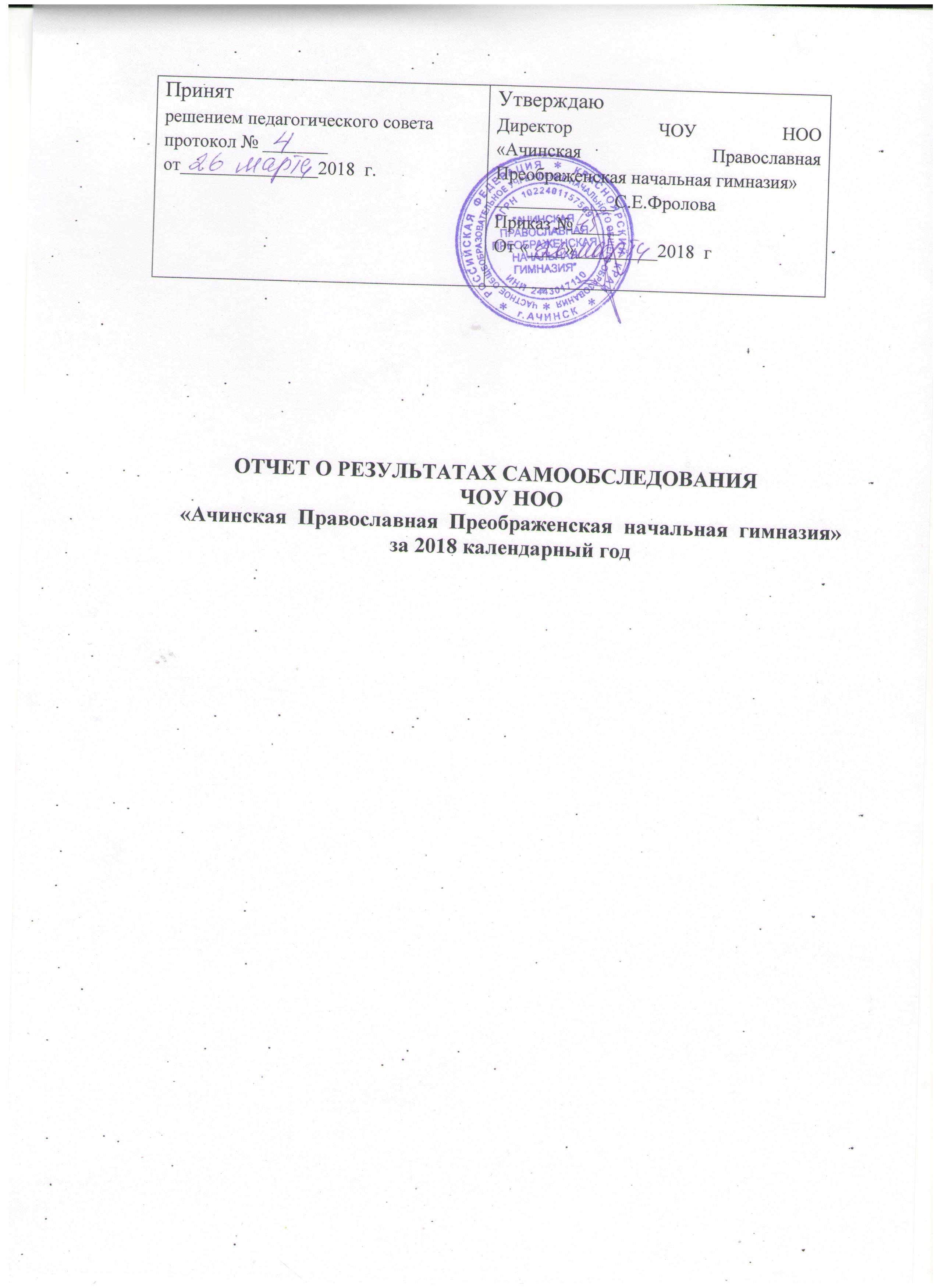 СОДЕРЖАНИЕ I. Аналитическая часть 1. Пояснительная записка 2. Раздел 1. Оценка образовательной деятельности 3. Раздел 2. Оценка системы управления школы 4. Раздел 3. Оценка организации учебного процесса 5. Раздел 4. Оценка содержания и качества подготовки обучающихся 6. Раздел 5. Оценка востребованности выпускников 7. Раздел 6. Оценка качества кадрового обеспечения 8. Раздел 7. Оценка качества учебно-методического обеспечения 9. Раздел 8. Оценка качества библиотечно-информационного обеспечения 10. Раздел 9. Оценка качества материально-технической базы 11. Раздел 10. Функционирование внутренней системы оценки качества образования II. Результаты анализа показателей деятельности общеобразовательной организации, подлежащей самообследованию за 2018 календарный годПояснительная записка Отчет о результатах самообследования ЧОУ НОО «Ачинская Православная Преображенская начальная гимназия»по направлениям деятельности подготовлен по состоянию за 2018 календарный год в соответствии с: - пунктами 1, 3 статьи 28 Федерального закона № 273-ФЗ «Об образовании в Российской Федерации», принятого Государственной Думой 21 декабря 2012 года и одобренного Советом Федерации 26 декабря 2012 года; - пунктом 22 Положения о государственной аккредитации образовательных учреждений и научных организаций, утвержденного постановлением Правительства Российской Федерации от 21 марта 2011 г. N 184 (Собрание законодательства Российской Федерации, 2011, N 13, ст. 1772); -На основании Приказа Министерства образования и науки Российской Федерации от 10 декабря 2013 г. N 1324 г. "Об утверждении показателей деятельности образовательной организации, подлежащей самообследованию". -На основании Приказа Министерства образования и науки Российской Федерации от 14 декабря 2017 г. за № 1218 «О внесении изменений в Порядок проведения самообследования, утвержденным Минобрнауки РФ от 14 июня 3013 года № 462» -На основании локального акта Приказ № 21 от 29 января 2019 г. «О проведении процедуры самообследования по итогам 2018 календарного года», «Положения о проведении самообследования ЧОУ НОО Ачинская Православная Преображенская начальная гимназия» и подготовке отчета о результатах самообследования». Целью проведения самообследованияявляется обеспечение доступности и открытости информации о общеобразовательной деятельности ЧОУ НОО Ачинская Православная Преображенская начальная гимназия»  (далее - школа), а также подготовка отчета о результатах самообследования. Задача самообследования - провести анализ результатов реализации образовательных программ и основных направлений деятельности ЧОУ НОО Ачинская Православная Преображенская начальная гимназия»  и принять меры к устранению выявленных недостатков. Отчет о результатах самообследования содержит общую характеристику школы, аналитическую информацию о направлениях, специфике и результатах образовательной деятельности школы. Представленная информация основана на данных внутришкольного мониторинга учебно-воспитательного процесса, статистической отчетности, содержании внешних оценок представителей общественности, а также на основании официальных данных, отражающих: • результаты проведения государственной итоговой аттестации обучающихся; • итоги внешнего мониторинга; • результаты методической работы; В процессе самообследования проводилась оценка:  образовательной деятельности;  системы управления организации;  содержания и качества подготовки обучающихся;  организации учебного процесса;  качества кадрового, учебно-методического, библиотечно-информационного обеспечения;  материально-технической базы; функционирования внутренней системы оценки качества образования;  анализ показателей деятельности организации. Анализ представленной информации сопровождается тематическими таблицами.На основании анализа деятельности представлены выводы, с определением актуальных проблем школы и путей их преодоления. Процедура самообследования проведена в 4 этапа: планирование и подготовка работ по показателям самообследования; организация и проведение самообследования; обобщение полученных результатов и на их основе формирование отчета; рассмотрение отчета органом управления организации. Материалы, собранные в отчёте, представлены в публичном доступе и размещены на официальном сайте ЧОУ НОО Ачинская Православная Преображенская начальная гимназия»   в сети Интернет в 2019 г.Раздел 1. Оценка образовательной деятельности 1.1.Общие сведения об образовательной организации 1.1.1. Устав Частного общеобразовательного учреждения начального общего образования «Ачинская Православная Преображенская начальная гимназия» утверждён в новой редакции Решением учредителя  Протокол №2 от 12.01.2015 г.1.1.2. Юридический адрес 662150, Россия, Красноярский край, г.Ачинск, микрорайон Авиатор, стр 12Тел.8(39151) 2-32-01, электронная почта  pr.school@mail.ru1.1.3. Наличие свидетельств:.а) о постановке на учёт в налоговом органе юридического лица, образованного в соответствии с законодательством Российской Федерации по месту нахождения на территории Российской Федерации.  Серия 24 № 006273966, дата выдачи 19.04.2000г., ИНН 2443017110/2443010011.1.4. Документы, на основании которых осуществляет свою деятельность ОУ:а) организационно – правовая форма: частное общеобразовательное учреждение, по типу – частное. б) Лицензия № 8018- л, серия 24ПО1 № 000 3084 дата выдачи «21»  мая  2015 г., выдана Министерством образования и науки Красноярского края, срок действия бессрочная.Образовательное учреждение имеет лицензию на право осуществления следующих видов образовательной деятельности по программам: общеобразовательная программа начального общего образования в) конфессиональное представление: регистрационный номер, срок действия.Конфессиональное представление № КП – 14/159, дата выдачи 10 ноября 2017г, срок действия – 26.12. 2020г., выдано Московским патриархатом священным синодом русской православной церкви синодальным отделом религиозного образования и катехизации.в) свидетельство о государственной аккредитации №4911 от 18 марта  2019 г.,  серия 24А0J № 0001350  выдано Министерством образования и науки Красноярского края, срок действия до 26 марта 2023г.1.1.5. Учредитель:Учредитель «Гимназии» Местная религиозная организация  православный Приход Казанский собор г.Ачинск Красноярской Епархии Русской Православной церкви (Московский Патриархат). Образовательная деятельность школы в 2018 году осуществлялась в соответствии с организационно-правовыми документами, образовательными программами и приложениями к ним (учебными планами, календарным учебным графиком, рабочими программами учебных предметов, курсов ). Образовательный процесс в школе регламентируется учебным планом, календарным учебным графиком и расписанием занятий. В соответствии с ФГОС НОО и ФГОС ООО внеурочная деятельность была организована по направлениям развития личности: спортивно-оздоровительное, духовно-нравственное, социальное, общеинтеллектуальное, общекультурное.1.2.Тема, цель, задачи, приоритетные направления образовательной деятельности 1.3.Тема, цель, задачи, приоритетные направления образовательной деятельности Тема школы: «Современный урок в рамках компетентностного образования». Цель: Создание условий для достижения соответствия функционирования и развития педагогического процесса в школе требованиям государственного стандарта образования с выходом на причинно-следственные связи, позволяющие сформулировать выводы и рекомендации по дальнейшему развитию школы. Задачи: 1. Продолжить работу по развитию педагогического мастерства работников, через разнообразные формы методической деятельности: — педагогический совет, — методический совет, — школьные методические объединения, — открытые уроки, предметные недели, — система организации и контроля курсовой подготовки педагогов, их аттестация; 2. Формировать новые подходы к контрольно-аналитической деятельности, создавать проведения педагогического мониторинга; 3. Способствовать обобщению и распространению опыта творчески работающих педагогов. 4. Создать условия для развития познавательных и интеллектуальных способностей учащихся через различные формы внеклассной работы по предметам. 5. Повысить роль предметной  недели в повышении мотивации к изучению предмета. 6. Способствовать формированию здоровьесберегающего пространства  школы.7. Направить действия педагогического коллектива на реализацию ФГОС на уровне начального обучения8. Совершенствовать систему мониторинга качества образования; 9. Совершенствовать формы и методы работы со слабоуспевающими детьми; 10. Развивать и совершенствовать систему работы и поддержки одаренных учащихся. Предмет образовательного процесса: реализация образовательных и воспитательных программ начального общего образования. Приоритетные направления работы школы: 1. Внедрение в образовательный процесс современных педагогических, информационно-коммуникационных и здоровьесберегающих технологий в современной информационной и инклюзивной среде и в условиях реализации ФГОС 2. Создание условий для творческого самовыражения, раскрытия профессионального потенциала педагогов, повышения их профессиональных компетенций. 3. Создание для обучающихся образовательной среды, в которой они могли бы самоопределяться, самореализоваться и самовыражаться. 4. Внедрение в практику работы учителей приёмов и методов, развивающих познавательную активность учеников в соответствии с новыми условиями жизни. 5. Проведение ключевых дел в школе с учётом личных интересов учащихся. 6. Формирование духовной-нравственной и физически здоровой личности. 1.3. Сохранение контингента обучающихся в школе в течение 2018 календарного годаДвижение учащихся в течение года Общая по школе на начало года -54 человекаПрибыло                                      -0 человекВыбыло                                        -0 человекНа конец второй четверти Аттестовано                                  - 54Успеваемость                                -100%Не аттестованы                             -0%В т.ч.по неув.причине                  -0%Раздел 2. Оценка системы управления школы Управление образовательной организации строится на принципах единоначалия, самоуправления и носит государственно-общественный характер. Административные обязанности распределены согласно Уставу ОО, штатному расписанию, четко распределены функциональные обязанности согласно квалификационным характеристикам. Система управления образовательным учреждениемАдминистративная подсистема                 - Директор –Фролова Светлана Евгеньевна- Заместитель-директора по учебной работе-Здобникова марина Леонидовна- Заместитель директора по воспитательной работе –Ларина Татьяна Владимировна- Заместитель директора по научно-методической работе Старикова Татьяна       Викторовна-Педагогический совет  -Руководитель ШМО –Старикова Татьяна Викторовна-Родительский комитет школы Образовательная подсистема -Учителя -Классные руководитеи -Ученики -Библиотекарь Обеспечивающая подсистему Методический  Библиотека Столовая Методическое  объединение учителейОсновными формами координации деятельности аппарата управления являются: совещания при директоре, они могут быть расширенными, когда приглашается весь педагогический коллектив, могут быть проблемными, тогда приглашаются только те специалисты и заместитель, которые занимаются вопросом, рассматриваемым на совещании или курируют данное направление. Совещания позволяют оперативно довести необходимую информацию до ответственных лиц или всего коллектива и принять коллективное решение. На совещании обсуждаются итоги внутришкольного контроля, организационные вопросы. Также проводятся совещания при директоре и завуче по УВР, на которых решаются проблемы успеваемости и дисциплины некоторых учащихся с приглашением их родителей Административные планерки (совещания), которые проводятся еженедельно. На планёрках подводятся итоги работы за неделю, корректируется план работы школы на следующую неделю. Использование ИКТ в административной и управленческой работе позволяет повысить оперативность выполнения решений, снизить временные затраты на подготовку и ведение документации, модернизировать делопроизводство, перевести всю деятельность школы на более качественный современный уровень.Информация об административно – кадровом составе Руководители общеобразовательного учрежденияРаздел 3. Оценка организации учебного процессаСогласно Федеральному закону «Об образовании в Российской Федерации» в школе действует Устав, в котором определяется порядок приема детей на уровне начального общего общего образования. Образовательный процесс осуществляется в соответствии с основной образовательной программой которая утверждена  приказом директора гимназии  и регламентируется учебным планом, календарным учебным графиком и расписанием занятий. Организация осуществляет образовательную деятельность в соответствии с уровнями  начального общего образования: – начальное общее образование (нормативный срок освоения 4 года); В Организации образовательная деятельность осуществляется на русском языке.3.1. Режим работы школы В целях организации образовательной деятельности в ЧОУ НОО «Ачинская Православная Преображенская начальная гимназия» в 2018 учебном году введен следующий режим работы согласно календарному учебному графику: начало учебного года - 3 сентября; продолжительность учебного года: для 1 классов -33 учебные недели; для 2-4 классов не менее 34 учебных недель; Сроки проведения промежуточной аттестации: со 02 мая по 30 мая 2018 года. Сменность занятий: 1 смена. Начало занятий 8 ч. 00 минПродолжительность урока: в 1-х классах 35 (мин.)- 1 полугодие, во 2-4 классах 45 (мин.) , 1 классы- 2 полугодие 45 (мин.) Продолжительность перемен: после 1,2 уроков – 10 мин, 3,4 уроков – 20 мин, 5 урока – 10 мин. Образовательная недельная нагрузка равномерно распределяется в течение учебной недели, при этом объем максимальной допустимой нагрузки в течение дня: -для учащихся 1-х классов не превышает 4-х уроков и 1 день в неделю -не более 5 уроков за счет урока физической культуры; для учащихся 2-4 классов- не более 5 уроков; 3.3.Соответствие расписания нормативным требованиям Расписание 2018 – 2019 учебного года было составлено на основе учебного плана школы, в соответствии с требованиями СанПиН 2.4.2.2821-10 «Санитарно-эпидемиологические требования к условиям и организации обучения в общеобразовательных учреждениях», с учетом баллов ежедневной и недельной нагрузки обучающихся. Учтены дневная и недельная работоспособность учащихся и шкала трудности учебных предметов. для обучающихся уровня начального общего образования - основных предметов (математика, русский и иностранный язык, окружающий мир) с уроками музыки, изобразительного искусства, технологии, физической культуры; для обучающихся уровня основного общего образования - предметов естественнонаучного и математического профиля - с гуманитарными дисциплинами. Расписание уроков составлено отдельно для обязательных и дополнительных занятий. Между началом дополнительных занятий и последним уроком выдерживался перерыв продолжительностью не менее 45 минут.Во второй половине учебного дня проводятся кружковые занятия, занятия внеурочной деятельности в 1-4  классах, индивидуальные консультации, предметные консультации для учащихся. В соответствии с ФГОС НОО и ФГОС ООО внеурочная деятельность была организована по направлениям развития личности: спортивно-оздоровительное, духовно-нравственное, социальное, общеинтеллектуальное, общекультурное. Раздел 4. Оценка содержания и качества подготовки обучающихся Содержание образования Содержание начального общего и основного общего образования определяется образовательными программами начального общего и основного общего образования, которые осваиваются в очной форме.Образовательная деятельностьУчебный план образовательного учрежденияЧОУ НОО «Ачинская Православная Преображенская начальная гимназия»на 2017-2018 учебный год1.Обязательная часть1. ПОЯСНИТЕЛЬНАЯ ЗАПИСКА 1.1.Учебный план – документ, который определяет перечень, трудоемкость, последовательность и распределение по периодам обучения учебных предметов, курсов, дисциплин (модулей), практики, иных видов учебной деятельности и формы промежуточной аттестации обучающихся. 1.2.Учебный план ЧОУ НОО Ачинской Православной Преображенской начальной гимназии, реализующей основную общеобразовательную программу начального общего образования, на 2019/2020 учебный год составлен  на основании следующих нормативно-правовых документов:Федерального закона РФ  от 29 декабря 2012г. №273-ФЗ «Об образовании Российской Федерации» (ст.12, 28) 1.3. Приказов Министерства образования и науки Российской Федерации:- Приказ Министерства образования и науки Российской Федерации от 6 октября 2009 года No 373, зарегистрированный Минюстом России 22 декабря 2009 года No 15785 «Об утверждении и введении в действие федерального государственного образовательного стандарта начального общего образования»;- Приказ Министерства образования и науки Российской Федерации от 26 ноября 2010 года No 1241, зарегистрированный Минюстом России 4 февраля 2011 года No 19707 «О внесении изменений в федеральный государственный образовательный стандарт начального общего образования, утвержденный приказом Министерства образования и науки Российской Федерации от 6 октября 2009 года No 373»;- Приказ Министерства образования и науки Российской Федерации от 22 сентября 2011 года No 2357, зарегистрированный Минюстом России 12 декабря 2011 года No 22540 «О внесении изменений в федеральный государственный образовательный стандарт начального общего образования, утвержденный приказом Министерства образования и науки Российской Федерации от 6 октября 2009 года No 373»;- Письмо Департамента общего образования Министерства образования и науки Российской Федерации от 12 мая 2011 года No 03-296 «Об организации внеурочной деятельности при введении федерального государственного образовательного стандарта общего образования» - Приказ Министерства образования РФ, Министерства здравоохранения РФ, Государственного комитета РФ по физической культуре и спорту, Российской Академии образования от 16.07.2002 г. No271522716619 «О совершенствовании процесса физического воспитания в образовательных учреждениях Российской Федерации».- Приказ Министерства образования и науки Российской Федерации от 19 декабря 2012 г. No 1067 (зарегистрирован Министерством юстиции Российской Федерации 20 февраля 2013г., регистрационный N 26755) «Об утверждении федеральных перечней учебников, рекомендованных (допущенных) к использованию в образовательном процессе в образовательных учреждениях, реализующих образовательные программы общего образования и имеющих государственную аккредитацию на 2016-2017 учебный год»;- Приказ Министерства образования Российской Федерации от 9 марта 2004 г. No1312 «Об утверждении федерального базисного учебного плана и примерных учебных планов для образовательных учреждений Российской Федерации, реализующих программы общего образования» необходимо учитывать все внесённые изменения: - Приказ Министерства образования Российской Федерации от 05.03.2004 No 1089 «Об утверждении федерального компонента государственных образовательных стандартов начального общего основного общего и среднего (полного) общего образования» (в ред. Приказов Минобрнауки России от 03.06.2008 N 164, от 31.08.2009 N 320, от 19.10.2009 N 427,от 10.11.2011 N 2643, от 24.01.2012 N 39,от 31.01.2012 N 69)- Приказ Министерства образования и науки Российской Федерации от 20 августа 2008 г. N 241 “О внесении изменений в федеральный базисный учебный план и примерные учебные планы для образовательных учреждений Российской Федерации, реализующих программы общего образования, утвержденные приказом Министерства образования Российской Федерации от 9 марта 2004 г. N 1312 «Об утверждении федерального базисного учебного плана и примерных учебных планов для образовательных учреждений Российской Федерации, реализующих программы общего образования»;- Приказ Министерства образования и науки Российской Федерации от 30 августа 2010 г. N 889 “О внесении изменений в федеральный базисный учебный план и примерные учебные планы для образовательных учреждений Российской Федерации, реализующих программы общего образования, утвержденные приказом Министерства образования Российской Федерации от 9 марта 2004 г. N 1312 «Об утверждении федерального базисного учебного плана и примерных учебных планов для образовательных учреждений Российской Федерации, реализующих программы общего образования»;1.4. Распоряжения Правительства Российской Федерации от 28 января 2012 года «Об утверждении плана мероприятий по введению с 2012-2013 учебного года комплексного курса «Основы религиозных культур и светской этики».1.5. Инструктивно-методические письма Министерства образования и науки Российской Федерации, Правительства Красноярского края- Письмо Министерства образования и науки России от 19.11.2010 No 6842-0330 «О введении третьего часа физической культуры в недельный объем учебной нагрузки обучающихся в общеобразовательных учреждениях»;- Письмо от 08.10.2010 г. No ИК –149419 «О введении третьего часа физической культуры», приложение «Методические рекомендации о введении третьего часа физической культуры в недельный объём учебной нагрузки обучающихся общеобразовательных учреждений Российской Федерации»- Письмо Министерства образования и науки Российской Федерации от 09.02.2012г. NМД-10203 «О введении курса ОРКСЭ с 1 сентября 2012 года» - Письмо Министерства образования и науки Российской Федерации от 24.10.2011г.NМД-142703 «Об обеспечении преподавания комплексного учебного курса ОРКСЭ»;- Письмо Министерства образования и науки Российской Федерации от 08.07.2011г. N МД-88303 «О направлении методических материалов ОРКСЭ»;- Письмо Министерства образования и науки России от 19.11.2010 No 6842-0330 «О введении третьего часа физической культуры в недельный объем учебной нагрузки обучающихся в общеобразовательных учреждениях»;1.6. Санитарных правил:Постановление Главного Государственного санитарного врача Российской Федерации «Об утверждении СанПин 2.4.2.2821-10 «Санитарно-эпидемиологические требования к условиям и организации обучения в общеобразовательных учреждениях» от 29.12.2010 No 189, (зарегистрировано в Минюсте Российской Федерации 03.03.2011№19993)Учебный год в образовательной организации начинается 01.09.2017 года. Учебный год заканчивается 30.05.2018года. Количество часов, отведенных на освоение обучающимися учебного плана образовательной организации, состоящего из обязательной части и части, формируемой участниками образовательных отношений, в совокупности не превышает величину недельной образовательной нагрузки, установленную СанПиН 2.4.2.2821-10.  Гимназия работает в режиме пятидневной учебной недели с 1 по 4 классы. Организовано обучение в одну смену. дельно для обязательных занятий, дополнительных занятий, внеурочной деятельности, между которыми устраивается перерыв продолжительностью не менее 45 минут. Дополнительные занятия и внеурочная деятельность планируются на дни с наименьшим количеством обязательных уроков. Общий объем нагрузки в течение дня не превышаетНачальное общее образование.Содержание Учебного плана соответствует федеральному государственному образовательному стандарту начального общего образования. В  гимназии ФГОС НОО реализуется с 2011 года.      Учебный план для 1-4-х классов определяет максимальный объем учебной нагрузки обучающихся, состав учебных предметов и направлений внеурочной деятельности, распределяет учебное время, отводимое на освоение содержания образования по классам, учебным предметам. Он обеспечивает исполнение федеральных государственных стандартов начального общего образования (ФГОС НОО).     Учебный план состоит из 2-х частей: обязательной части и части, формируемой участниками образовательных отношений. Внеурочная деятельность, дополнительное образование осуществляются во второй половине дня. Гимназия работает в режиме полного рабочего дня.     Содержание образования, определенное обязательной частью, обеспечивает приобщение обучающихся к общекультурным и национально-значимым ценностям, формирует систему предметных навыков и личностных качеств, соответствующих требованиям стандарта.Обязательная часть учебного плана отражает содержание образования, которое обеспечивает решение важнейших целей современного начального образования:формирование гражданской идентичности школьников; их приобщение к общекультурным и национальным ценностям,             информационным технологиям;готовность к продолжению образования в основной школе; формирование здорового образа жизни, элементарных правил поведения в экстремальных ситуациях; личностное развитие обучающихся в соответствии с его индивидуальностью.     Содержание образования в 1-4-х классах в соответствии с ФГОС НОО реализуется преимущественно за счет введения интегрированных курсов, обеспечивающих    целостное    восприятие    мира    и        реализации    системно-деятельностного подхода, лежащего в основе нового стандарта (п.7 ФГОС НОО). При организации системно-деятельностного подхода необходимо уделить внимание воспитанию и развитию качеств личности, отвечающих требованиям информационного общества.     Учебный план включает обязательный набор предметов, соответствующий реальным стандартам и обеспечивается типовыми государственными программами: «Школа России». Продолжительность учебного года в 1 классе –33 недели, во втором классе и далее – не менее 34 недель.Обучение в 1-м классе осуществляется с соблюдением следующих дополнительных требований: учебные занятия проводятся по 5-дневной учебной неделе с полным рабочим днем за  счет группы продленного дня. используется «ступенчатый» режим обучения в первом классе в первом полугодии (в сентябре, октябре - по 3 урока в день по 35 минут каждый, в ноябре - декабре – по 4 урока по 35 минут каждый; январь – май – по 4 урока  по 40 минут). Обучение проводится без балльного оценивания знаний обучающихся и домашних заданий; в середине учебного дня организуется динамическая пауза продолжительностью не менее 40 минут; дополнительные недельные каникулы в середине третьей четверти.Объем часов данного варианта учебного плана при пятидневной учебной неделе соответствует гигиеническим требованиям к максимальным величинам недельной образовательной нагрузки (п. 10.5 СанПиН 2.4.2.2821-10)Допустимая недельная нагрузка:     1 класс - 21 час     2, 3, 4 классы - 23 часа.Расписание уроков составляется отдельно для обязательных занятий, дополнительных занятий, внеурочной деятельности, между которыми устраивается перерыв продолжительностью не менее 45 минут. Дополнительные занятия и внеурочная деятельность планируются на дни с наименьшим количеством обязательных уроков. Общий объем нагрузки в течение дня не превышает:  - для обучающихся 1-х классов - 4 уроков и один день в неделю 5 уроков за счет урока физической культуры;  для обучающихся 2-4 классов - 5 уроков. Продолжительность перемен между уроками составляет 10 минут, вместо одной большой перемены проводится две перемены по 20 минут каждая: после 2 и 3 уроков. Для развития  потенциала обучающихся и учета их личностных особенностей (одаренных детей, детей с ограниченными возможностями здоровья) разрабатываются индивидуальные учебные планы и  индивидуальные образовательные маршруты с участием самих обучающихся и их родителей (законных представителей).Учебный план для учащихся первой ступени обучения ориентирован на 4-летний   срок освоения государственного стандарта начальной школы.Основная образовательная программа начального общего образования в 1-4 классах реализуется через учебный план и внеурочную деятельность с соблюдением требований санитарно-эпидемиологических правил и нормативов. ФГОС НОО устанавливает не только обязательные учебные предметы, но и обязательные предметные области. К учебным предметам обязательной части учебного план отнесено 10 учебных предметов: Русский язык, Литературное чтение, Родной русский язык, Литературное чтение на родном русском языке,   Иностранный язык, Математика, Окружающий мир, Изобразительное искусство. Технология, Музыка, Физическая культура, Основы религиозных культур и светской этики. В рамках ФГОС осуществляется изучение учебных предметов:  «Юным умникам и умницам» (1 час) и «Школа развития речи» (1 час) , направленных на расширение предметного содержания по образовательной системе «Школа России» в форме внеурочной работы.Для поддержки образовательного профиля Ачинской Православной Преображенской начальной гимназии в учебный план включены предметы православного компонента, обеспечивающие реализацию задач православного образования и воспитания и реализуются за счет введения внеурочных форм работы.Учебный предмет «Основы православной веры» реализуется во 1-4-х классах. На его изучение отведен 1 час в неделю (всего 34 часа, в первом классе 33 часа).  Учебный предмет «Церковно-славянский язык» реализуется в 4 классе – 1 час в неделю (всего 34 часа). Учебный предмет «Церковное пение» реализуется во 2-3 классах - 1 час в неделю (всего 34 часа). Введение данных предметов способствует созданию православного уклада жизни образовательного учреждения, способствующего духовно-нравственному становлению и развитию личности, раскрытию ее творческого потенциала; формированию базовых знаний основ богословных наук, что является фундаментом для получения дальнейшего религиозного обучения на последующих уровнях образования обучающимися.Внеурочная деятельностьв 1-4 классах на 2018 календарный  год1.Общие положения   План внеурочной деятельности ЧОУ НОО «Ачинская  Православная Преображенская начальная гимназия» является нормативным документом, определяющим распределение часов внеурочной деятельности, состав и структуру направлений, формы организации, объем внеурочной деятельности, отводимой на формирование всесторонне развитой личности школьника.   План  внеурочной  деятельности НОО на2018 календарный  год разработан в преемственности с учебным планом 2017-2018 и 2018-2019 учебного года.   Внеурочная деятельность обучающихся осуществляется в соответствии с Концепцией духовно-нравственного развития и воспитания личности гражданина России, Программой воспитания и социализации; Программой по духовно-нравственному развитию воспитанию обучающихся.   План внеурочной деятельности наравне с учебным планом является неотъемлемой частью ООП НОО. Внеурочная деятельность является обязательной частью учебного плана, формируемой участниками образовательного процесса.   Программы внеурочной деятельности НОО реализуются в соответствии с особенностями ЧОУ НОО   «Ачинская  Православная Преображенская начальная гимназия». А именно, с учетом влияния оказали   влияние  следующих факторов:духовно-нравственный уклон работы гимназии;православный компонент;традиции православной гимназии;2.Нормативно-правовая базаФедеральный закон от 29.12.2012г. № 273-ФЗ «Об образовании в Российской Федерации» (часть5 статья 12);Федеральный государственный образовательный стандарт начального общего образования ( утвержден приказом Минобрнауки  России от 6.10.2009г.зарегистрирован Минюстом России 22 декабря 2009г., регистрационный номер 15785) с изменениями ( утверждены приказом Минобрнауки  России от 26.11.2010г.,№ 1241,зарегистрирован Минюстом России 04 февраля 2011г.,регистрационный номер 19707);Федеральный государственный образовательный стандарт основного общего образования (утвержден приказом Министерства образования и науки Российской Федерации от 17 декабря 2010г. № 1897 «Об утверждении федерального государственного образовательного стандарта основного общего образования»);СанПиН 2.4.2 2821-10 «Санитарно-Эпидемиологические требования к условиям и организации обучения в общеобразовательных учреждениях» ) утверждены постановлением Главного государственного санитарного врача Российской Федерации от 29.12.2010г. № 189;При каз   Минобрнауки РФ от 29.12.2014 № 1643 «О внесении изменений в нормативные правовые документы об утверждении федеральных государственных образовательных стандартов начального общего образования, в том числе по вопросам организации внеурочной деятельности»;Приказ Минобрнауки РФ от 29.12.2017г.№1644 «О внесении изменений в нормативные правовые документы об утверждении федеральных государственных образовательных  стандартов основного общего образования, в том числе по вопросам организации внеурочной деятельности»;Положение об организации внеурочной деятельности в ЧОУ НОО «Ачинская  Православная Преображенская начальная гимназия»;Устав ЧОУ НОО «Ачинская  Православная Преображенская начальная гимназия»;Годовой План работы ЧОУ НОО «Ачинская  Православная Преображенская начальная гимназия»; на 2019-2020 учебный год;3.Цели и задачи внеурочной деятельности:Цели организации внеурочной деятельности:Обеспечение достижения  планируемых результатов основной образовательной программы начального общего образования;Обеспечение соответствующей возрасту адаптации ребенка в гимназии;Создание условий для становления и развития личности обучающихся;Задачи организации внеурочной деятельности:Выявление интересов, склонностей, способностей, возможностей обучающихся к различным видам деятельности;Воспитание духовности, гражданственности, патриотизма, уважения к правам, свободам и обязанностям человека;Воспитание нравственных чувств и этического сознания;Воспитание трудолюбия, творческого отношения к учению, труду, жизни;Воспитание ценностного отношения к своему здоровью и здоровью окружающих, формирование здорового и безопасного образа жизни;Создание условий для индивидуального развития ребенка в избранной сфере внеурочной деятельности;Формирование системы знаний, умений, навыков в избранном направлении деятельности;Создание условий для реализации приобретенных знаний, умений и навыков;Развитие опыта общения, взаимодействия, сотрудничества;Расширение рамок общения с социумом;Цели и задачи внеурочной деятельности сориентированы на становление личностных характеристик выпускника начальной школы, сформулированных в ФГОС и в соответствии с образовательной программой школы.4. Таблица №1. Программы по ВД, реализующиеся в ЧОУ НОО  «Ачинская  Православная Преображенская начальная гимназия»5.Таблица №2.Годовой план внеурочной деятельности  для 1-4 классов6.Комментарии к сетке часов   Выбор  программ  в 1-4 классах осуществлен с учетом интересов детей и пожеланий родителей ( законных представителей).   Наиболее востребованными в 1-4 классах 2018 календарном  году являются программы общекультурного и спортивно-оздоровительного направления.   Реализация программы «Церковнославянский язык» осуществляется только с 4 класса в связи с необходимостью достижением определенного уровня духовно-нравственного и интеллектуального развития обучающихся.   Выбор программ в конкретных классах осуществлен с учетом интересов детей и пожеланий родителей (законных представителей).7.Планируемые метапредметные  и  личностные результаты:   Внеурочная деятельность направлена на достижение следующих воспитательных результатов:Приобретение учащимися социального опыта;Формирование положительного отношения к базовым общественным ценностям;Приобретение учащимися опыта самостоятельного общественного действия;В результате реализации программы внеурочной деятельности начального общего и основного общего образования ожидается повышение результатов как личностных, так и метапредметных.Личностные результаты-готовность и способность учащихся к саморазвитию, сформированность мотивации к учению и познанию, ценностно-смысловые установки выпускников начальной школы, отражающие их индивидуально-личностные позиции, социальные компетентности, личностные качества;Личностные результаты внеурочной деятельности отражают:1.Воспитание российской гражданской идентичности: патриотизма, уважения к Отечеству, прошлое и настоящее многонационального поведения, осознанного и ответственного отношения к собственным поступкам;2.Формирование коммуникативной компетентности в общении и сотрудничестве со сверстниками, детьми старшего и младшего возраста, взрослыми, в процессе образовательной, общественно полезной, учебно-исследовательской творческой и других видов деятельности;3.Формирование основ экологической культуры, соответствующей современному уровню экологического мышления, развитие опыта экологически ориентированной рефлексивно-оценочной и практической деятельности в жизненных ситуациях;4.Осознание значения семьи в жизни человека и общества, принятие ценности семейной жизни, уважительное и заботливое отношение к членам своей семьи;5.Развитие эстетического сознания через освоение художественного наследия народов России и мира, творческой деятельности эстетического характера.Метапредметные результаты-освоенные обучающимися УУД (познавательные, регулятивные и коммуникативные) сформированность основ российской, гражданской идентичности.Метапредметные результаты внеурочной деятельности отражают:1.Умение соотносить свои действия с планируемыми результатами, осуществлять контроль своей деятельности в процесс достижения результата, определять способы действий в рамках предложенных условий и требований, корректировать свои действия в соответствии с изменяющейся ситуацией;2.Формировать готовность и способность обучающихся к саморазвитию и самообразованию на основе мотивации к познанию, осознанному выбору и построению дальнейшей индивидуальной траектории образования на базе ориентировки в мире профессий и профессиональных предпочтений, с учетом устойчивых познавательных интересов, а также на основе формирования уважительного отношения к труду, развития опыта участия в социально значимом труде;3.Формирование целостного мировоззрения, соответствующего современному уровню развития  науки и общественной практики, учитывающего социальное, культурное, языковое, духовное многообразие окружающего мира;4.Формированиеосознанного, уважительного и доброжелательного отношения к другому человеку, его мнению, мировоззрению, культуре, языку, вере, гражданской позиции, к истории, культуре, религии, традициям, языкам, ценностям народов России и народов мира; готовности и способности вести диалогс другими людьми и достигать в нем взаимопонимания;5.Освоение социальных норм, правил поведения, ролей и форм социальной жизни в группах и сообществах, включая взрослые и социальные сообщества; участие в школьном самоуправлении и общественной жизни в пределах возрастных компетенций с учетом региональных, этнокультурных, социальных и экономических особенностей;6.Развитие морального сознания и компетентности в решении моральных проблем на основе личностного выбора, формирование нравственных чувств и нравственного обучения, ставить и формулировать для себя задачи в учебе и познавательной деятельности, развивать мотивы и интересы своей познавательной деятельности;7.Умение самостоятельно планировать пути достижения целей, в том числе альтернативные , осознанно выбирать наиболее эффективные способы решения учебных и познавательных задач;8. Умение устанавливать аналогии, самостоятельно выбирать основания и критерии для классификации, устанавливать причинно-следственные связи, строить логическое рассуждение, умозаключение (индуктивное, дедуктивное, и по аналогии ) и делать вывод;9.Умение организовывать сотрудничество и совместную деятельность с учителем и сверстниками; работать индивидуально и в группе; находить общее решение и разрешать конфликты на основе согласования позиций и учета интересов; формулировать, аргументировать и отстаивать свое мнение;10.Умение осознанно использовать речевые средства в соответствии с задачей коммуникации для выражения своих чувств, мыслей и потребностей, планирования и регуляции своей деятельности; владение устной и письменной речью, монологической контекстной речью;11.Формирование и развитие компетентности в области использования информационно- коммуникативных технологий ( далее ИТК-компетенции);12.Формирование и развитие экологического мышления, умение применять его в познавательной, коммуникативной , социальной практике и профессиональной ориентации.Гимназия работает по трем уровням результатов внеурочной деятельности школьников:Уровни результатов внеурочной деятельности:   Таким образом,   в ходе реализации программ внеурочной деятельности  ожидается достижение всех трех уровней результатов, что будет свидетельствовать об эффективности  внеурочной деятельности:Увеличение числа детей, охваченных организованным досугом;Воспитание уважительного отношения к родному дому, школе, городу;Формирование чувства гражданственности и патриотизма, правовой культуры, осознанного отношения к профессиональному самоопределению;Развитие социальной культуры обучающихся через систему ученического самоуправления;Достижение обучающимися необходимого для жизни в обществе социального опыта и формирование у них принимаемой обществом системы ценностей;8. Содержание направлений внеурочной деятельности в соответствии с реализуемыми программами   В соответствии с ФГОС и планом образовательной программы начального общего образования в ЧОУ НОО «Ачинская Православная Преображенская начальная гимназия» для 1-4 классов в 2018 календарном году реализуются пять направлений внеурочной деятельности:Спортивно-оздоровительное;Духовно-нравственное;Общеинтеллектуальное ;Общекультурное;Социальное;9.Выбор направлений внеурочной деятельности   Организация внеурочной деятельности полностью обеспечивает в  ЧОУ НОО «Ачинская Православная Преображенская начальная гимназия» всех направлений развития личности и предоставляет возможность выбора занятий каждому обучающемуся в объеме 10-ти часов в неделю.   Обучающиеся ( их законные представители) имеют право выбора программ внеурочной деятельности в рамках каждого направления. Выбор программ осуществляется на основе результатов анкетирования. Каждый обучающийся выбирает наиболее интересное для себя направление, которое отвечает их внутренним потребностям, помогает удовлетворять образовательные запросы, чувствовать себя успешным, реализовать и развить свои таланты, способности.10.Формы и виды организации внеурочной деятельности   Внеурочная деятельность осуществляется в формах, отличных от классно-урочной  и  направлена на достижение планируемых результатов освоения основной образовательной программы.Формы организации внеурочной деятельности:Художественные, хоровые студииПознавательные игры, викторины, конкурсыБеседыПраздникиКонкурсы рисунков, поделок, рассказов, сочиненийСетевые сообществаШкольные спортивные секцииКонференцииПредметные неделиОлимпиадыЭкскурсииСоревнования, спортивные праздникиПоисковые и научные исследования ( исследовательские проекты)Общественно полезные практикиДругие формы, отличные от урочных , на добровольной основе в соответствии с выбором участником образовательных отношений   Для реализации Плана внеурочной деятельности используются следующие виды внеурочной деятельности в соответствии с государственным стандартом:Игровая деятельностьПознавательная деятельностьПроблемно-ценностное общениеХудожественное творчествоСоциальное творчествоСпортивно-оздоровительная деятельностьКраеведческая деятельностьМинимальное количество обучающихся в группе при проведении занятий внеурочной деятельности составляет  6 человек. Максимальное количество обучающихся на занятии  16 человек.   Допускается объединение обучающихся разных классных коллективов с учетом выбора направлений и программ внеурочной деятельности, возрастных особенностей обучающихся и пожелания самих обчающихся(их законных представителей).11.Описание процедуры установления  объема часов внеурочной деятельности на каждого обучающегося   Количество часов в неделю и в год, отводимых на внеурочную деятельность установлено учебным планом  в  ЧОУ НОО «Ачинская Православная Преображенская начальная гимназия» на 2018 календарный год.   Время, отводимое  на внеурочную деятельность, составляет 10 часов в неделю на обучающегося начальной школы.   Набор занятий, их содержание формируется с учетом пожелания обучающихся и их родителей ( законных представителей).   Программы внеурочной деятельности реализуются как в отдельно взятых классах, так и в объединенных группах детей. Такой подход в реализации  программ  основан  на анализе  ресурсного обеспечения образовательного учреждения, информации о выборе родителями ( законными представителями) предпочтительных направлений и форм внеурочной деятельности детей, интересов обучающихся, их занятость в учреждениях дополнительного образования  города.   Текущий контроль за посещением занятий внеурочной деятельности обучающимися класса осуществляется классным руководителем  и воспитателем ГПД в соответствии с должностной инструкцией.   Учет занятий внеурочной деятельности осуществляется педагогическими  работниками ведущими занятия, в журналах учета.   Контроль за реализацией образовательной программы в соответствии с ФГОС , в том числе за организацией внеурочной деятельности, осуществляется заместителем руководителя в соответствии с должностной инструкцией.12.Кадровое обеспечение   Организация внеурочной деятельности образовательным учреждением осуществляется в пределах рабочего времени ставок педагогов гимназии, воспитателей ГПД, в соответствии с утвержденным штатным расписанием учреждения.13.Материально-техническое обеспечение   Для  реализации  внеурочной деятельности в гимназии имеются следующие условия:Оснащение актового зала и кабинетов звуковой и мультимедийной аппаратурой;Оснащение читального зала библиотеки и медиатеки;Оснащение видеопроекционной аппаратурой;Оснащение спортивного зала инвентарем;Оборудованного рабочего места педагогов;14.Режим внеурочной деятельности   При разработке модели внеурочной деятельности обеспечена оптимизация работы групп продленного дня, занятия внеурочной деятельностью, в целях недопущения двойного финансирования при организации предоставления государственных услуг. Режим образовательной деятельности   Продолжительность занятий внеурочной деятельности в первых классах в первом полугодии составляет 35 минут, во втором полугодии -40 минут. Продолжительность занятий внеурочной деятельности во 2-4 классах составляет 40 минут.15.Оценивание результатов курсов внеурочной деятельности   Для  организации внеурочной деятельности  ЧОУ НОО «Ачинская Православная Преображенская начальная гимназия» самостоятельно разрабатывает  и утверждает рабочие программы курсов внеурочной деятельности.   Реализация курсов внеурочной деятельности проводится без бального оценивания результатов освоения курса. Организованная работа с портфолио, позволяет решать задачи воспитания, выявления и развития индивидуальных творческих способностей ребенка, ведет к повышению самооценки ученика, максимальному раскрытию индивидуальных возможностей каждого ребенка, развитию мотивации дальнейшего творческого росПериодичность и формы промежуточной аттестации. Основными принципами системы оценки, форм и порядка промежуточной аттестации обучающихся являются: -комплексный подход к оценке результатов образования (оценка предметных, метапредметных и личностных результатов общего образования); -оценка успешности освоения содержания отдельных учебных предметов на основе системно-деятельностного подхода, проявляющегося в способности к выполнению учебно-практических и учебно-познавательных задач; -оценка динамики образовательных достижений обучающихся; -использование персонифицированных процедур итоговой оценки и аттестации обучающихся и неперсонифицированных процедур оценки состояния и тенденций развития системы образования; -уровневый подход к разработке планируемых результатов, инструментария и представлению их; -использование накопительной системы оценивания (портфолио), характеризующей динамику индивидуальных образовательных достижений; -использование наряду со стандартизированными письменными или устными работами таких форм и методов оценки, как проекты, практические работы, творческие работы, самоанализ, самооценка, наблюдения и др.;-использование контекстной информации об условиях и особенностях реализации образовательных программ при интерпретации результатов педагогических измерений. -приоритет самооценки: самооценка ученика должна предшествовать оценке учителя. -открытость: оценочная информация о целях, содержании, формах и методах оценки должна быть доведена до сведения обучающихся и родителей. Промежуточная аттестация предусматривает осуществление аттестации учащихся 1 раз в год: - промежуточной аттестации по окончании учебного года. Годовая промежуточная аттестация проводится без аттестационных испытаний в 1 классе и с аттестационными испытаниями во 2-4-х классах. Промежуточная аттестация проводится во 2-4 классах по всем учебный предметам с фиксацией их достижений в классных журналах в виде отметок по 5- балльной шкале. Текущий контроль успеваемости учащихся 1 класса в течение учебного года осуществляется качественно, без фиксации достижений учащихся в классном журнале.    Промежуточная текущая аттестация во 2,3-4 классах по учебным предметам определяется оценкой за четверть, год. Результативность обучения по четвертям, году оценивается по итогам текущего контроля. Отметка обучающегося за четверть выставляется на основе результатов текущего контроля успеваемости, с учетом результатов письменных и иных видов контрольных работ. По учебному предмету ОРКСЭ применяется безотметочная система оценивания. Итоговые отметки учащихся за аттестационный период должны быть объективны и обоснованны, т.е. соответствовать текущей успеваемости учащегося. Количество тематических, проверочных, диагностических и итоговых работ установлено по каждому предмету в соответствии с рабочей программой Для учащихся 2-4-х классов годовая промежуточная аттестация с аттестационными испытаниями осуществляется по учебным предметам учебного плана. Промежуточная аттестация осуществляется путем проведения контрольных работ, тестовых работ и других видов согласно тематическому плану, административных контрольных работ, составленных членами ШМО и утвержденным приказом директора образовательного учрежденияОсновные формы промежуточной аттестации являются: - письменная проверка – письменный ответ обучающегося на один или систему вопросов (заданий). К письменным ответам относятся: домашние, проверочные, лабораторные, практические, контрольные, творческие работы; письменные отчёты о наблюдениях; письменные ответы на вопросы теста; сочинения, изложения, диктанты с грамматическим заданием, рефераты, региональный экзамен,другое; - устная проверка – проверка смыслового чтения, защита проекта, собеседования и другое; - комбинированная проверка -сочетание письменных и устных форм проверок. (Портфолио достижений, анализ литературного произведения )3.2. Формы промежуточной аттестации обучающихся: Методическая деятельность школы В нашей школе задача методической работы – это создание такой образовательной среды, где был бы максимально реализован потенциал и учащегося и педагогического коллектива, создание таких условий, в которых бы и учитель, и педагогический коллектив в целом, просто не мог бы работать некачественно. Качество же внутри учителя – это категория нравственная, требующая развития его самосознания и постоянного профессионального роста. Среди основных слагаемых успешного осуществления процесса развития школы следует отметить готовность педагогов ЧОУ НОО «Ачинская Православная Преображенская начальная гимназия»к осуществлению преобразований, уровень их профессиональных компетенций, умение работать творчески, мобильно, в инновационном режиме. ЧОУ НОО «Ачинская Православная Преображенская начальная гимназия»полностью укомплектована педагогическими кадрами: процесс обучения ведется по всем предметам учебного плана. В школе работают 10  педагогических работников. Из всех педагогических работников имеют высшее образование -5, среднее специальное – 5. Имеют  первую квалификационную категорию – 3, соответствие-7, не аттестованы –0.Анализируя характеристику педагогических кадров можно утверждать, что учителя достаточно высокого уровня профессионализма ,но устоявшаяся педагогическая позиция учителей, имеющих большой стаж профессиональной деятельности, наличие собственной системы взглядов на образование, не всегда благоприятно сказываются на способностях педагогов к переосмыслению профессиональной деятельности в современных условиях. Данная проблема решалась через организацию работы по повышению профессионального уровня педагогического состава. Работа педагогического коллектива школы над методической темой Решением педагогического совета методическая работа в 2016-2017 г. организована в рамках методической темы школы, выбор которой был обусловлен актуальными для школы проблемами и образовательными запросами педагогов школы, выявленными в результате диагностики профессиональных затруднений: «Современный урок в рамках компетентностного образования».Цель: Создание условий для достижения соответствия функционирования и развития педагогического процесса в школе требованиям государственного стандарта образования с выходом на причинно-следственные связи, позволяющие сформулировать выводы и рекомендации по дальнейшему развитию школы. Задачи: 1. Продолжить работу по развитию педагогического мастерства работников, через разнообразные формы методической деятельности: педагогический совет, методический совет, школьные методические объединения, открытые уроки, предметные недели, система организации и контроля курсовой подготовки педагогов, их аттестация; Формировать новые подходы к контрольно-аналитической деятельности, создавать условия для проведения педагогического мониторинга; Способствовать обобщению и распространению опыта творчески работающих педагогов. Создать условия для развития познавательных и интеллектуальных способностей учащихся через различные формы внеклассной работы по предметам. Повысить роль предметных недель в повышении мотивации к изучению предмета. Нормативная база Методическая работа в школе строилась на основе следующих нормативных документов: - федеральный закон «Об образовании в Российской Федерации» № 273-ФЗ от 29.12.2012 года; «Об организации методической работы в школе в 2016-2017 учебном году; - Положение о методической работе ЧОУ НОО «Ачинская Православная Преображенская начальная гимназия»утвержденное приказом № 4от 26.08.2014 г., -а также годовые планы методической работы, ежегодный анализ их выполнения. Анализ методической работы по направлениям деятельности Важнейшим средством повышения педагогического мастерства учителей, связующим в единое целое всю систему работы школы, является методическая работа. Методическая работа в 2017-2018 учебном году была направлена на выполнение ранее поставленных задач и их реализацию через образовательную программу школы и учебно-воспитательный процесс, осуществлялась по следующим направлениям: Проведение педсоветов            Высшей формой коллективной методической работы всегда был и остается педагогический совет. Педагогический совет является органом самоуправления коллектива педагогов, на котором педагоги сочетают в себе функции объекта и субъекта административного внутришкольного управления в соответствии с закрепленными за каждым из них должностными полномочиями и обязанностями. Тематика проведения педагогических советов была актуальной и востребованной, соотносилась с поставленной проблемой школы.        Функции педсоветов реализовывались через осуществление планирования, регулирование качества образовательного процесса, развитие педагогического мастерства. К подготовке педсоветов, к выработке их решений привлекались учителя. Содержание педсоветов включало в себя изучение лучших традиционных и новых образцов педагогической деятельности по проблеме школы, аналитический материал всех образовательных областей, анализ применения педагогами имеющейся в школе компьютерной техники в учебном процессе, анализ использования учителями в практической деятельности современных педагогических технологий, обсуждение проблемных ситуаций, возникающих в ходе реализации ФГОС.        Помимо аналитических материалов, включающих в себя результаты контроля по направлениям деятельности школы, вынесенным в тематику педсоветов, основной акцент был сделан на развитие творческой инициативы педагогов в решении актуальных задач и проблем, стоящих перед школой и определении перспектив роста педагогического и ученического коллективов. Решения педсовета в большинстве своем носили конкретный характер, соответствовали выводам и предложениям, содержащимся в выступлениях по обсуждаемым вопросам, определялись сроки и ответственные за исполнение решений. В 2017-2018 учебном году было проведено пять тематических педсовета: 1.«Анализ работы и проблем школы за 2016-2017 учебный год. Цели, задачи, направления деятельности педагогического коллектива на 2017-2018 учебный год» (август). 2. «Внеурочная деятельность как системообразующая составляющая воспитательно-образовательного процесса в условиях ФГОС» (ноябрь) 3. «Управление познавательной деятельностью обучающихя на уроке» (декабрь). 4. «Современные требования к качеству урока –ориентир модернизации урока» (Февраль). 5.Сочетание общественного и семейного воспитания как важнейшая предпосылка повышения его эффективности. Все вопросы, рассматриваемые на педагогических советах, были актуальны. Решения, выносимые по итогам педагогических советов, позволяли своевременно корректировать учебно-воспитательный процесс    Форма проведения педагогических советов была как традиционная, так и нетрадиционная: педсовет-конференция, педсовет с использованием проектной технологии. Выводы: Вопросы методической работы постоянно выносятся на педагогический совет, где принимаются решения, связанные, в том числе с организацией работы над единой методической темой, внедрением в практику достижений передового опыта. На заседаниях педсоветов рассматриваются и решаются проблемы повышения профессионального мастерства учителей в тесной связи с результатами учебно-воспитательного процесса, заслушиваются выступления учителей с материалами из опыта работы. В школе сложилась система отбора проблем для изучения и подготовки педсоветов, учитывающая приоритетные направления деятельности педагогического коллектива и социального заказа. Рекомендации: в новом учебном году необходимо активнее использовать нестандартные, новые формы проведения педсоветов, усилить их аналитический характер.2.Работа методического совета школы Методический совет школы возглавляет зам. директора поНМР. В него входят С.Т.Волкова - учитель начальных классов Н.А.Славикова –учитель начальных классов Т.В.Зудина –учитель начальных классов Н.А.Ибрагимова- учитель начальных классовТ.В.Ларина- зам.директора по воспитательной работеВ.В.Андрианов- учитель по физической культуреЯ.В.Сенотрусова-преподаватель английского языкаА.Н.Катюшкин-преподватель ОРКСЭВ условиях модернизации российского образования роль методической работы постоянно возрастает, т.к. особенно актуальной становится проблема использования новых педагогических технологий, приемов и форм обучения и воспитания. Ведущая роль в управлении методической работой в  ЧОУ НОО «Ачинская Православная Преображенская начальная гимназия» принадлежит методическому совету, который организует, направляет работу учителей, создает условия для развития их творчества.    Методический совет в своей деятельности соблюдает Конвенцию о правах ребенка, руководствуется законами Российской Федерации, решениями Правительства РФ, органов управления образования всех уровней по вопросам учебно-воспитательной, методической, проектно-исследовательской деятельности. Работа Совета осуществляется на основе годового плана. Сегодня роль методической службы значительно возросла в современных условиях. Это связано с введением ФГОС второго поколения, необходимостью создания наиболее благоприятных условий для развития личности ученика как индивидуальности, перехода от подчинения к сотрудничеству и партнерству в отношениях с коллегами, учащимися, а также с необходимостью рационально, оперативно и творчески использовать новые технологии обучения, современные методики, приемы и формы обучения. В течение года проведено 8 заседаний методического совета, на которых рассматривались следующие вопросы:современные образовательные технологии, рассмотрение Положения о методическом совете, обсуждение и утверждение плана методической работы школы, планов методических объединений, утверждение сроков проведения предметных недель, согласование и утверждение рабочих программ по учебным предметам, результаты школьного этапа итоги мониторинга учебного процесса за четверть и год,  итоги городской олимпиады школьников, итоги методической работы за 2017-2018 учебный год, подведение итогов аттестации, курсовой системы повышения квалификации педагогических кадров школы за 2017-2018 учебный год, результаты промежуточной аттестации.Выводы: Вся деятельность методического совета способствовала росту педагогического мастерства учителя, повышению качества образовательного процесса. Следует отметить разнообразные формы проведения МС, важность рассматриваемых вопросов, включение в работу МС творчески работающих педагогов. План работы методического совета на 2017-2018 учебный год выполненРекомендации: Обеспечить работу обучающих, практических семинаров, научно-практических конференций, круглых столов, педагогических чтений в целях непрерывного процесса повышения квалификации педагогов, их профессиональной компетенции, внедрения ФГОС НОО.Традиционными видами работы ШМО являются предметные недели.Проведение открытых уроков Открытые уроки провело большинство учителей. Был проведён самоанализ и анализ уроков. При составлении планов открытых уроков использовались элементы разных современных технологий, презентации, межпредметные связи, богатый раздаточный и иллюстративный материал. В целом все уроки методически построены правильно, уроки интересные, разнообразные, способствующие улучшению восприятия материала, расширению кругозора учащихся, развитию их интеллекта. Большинство открытых уроков были разработаны по технологической карте и отнесены в методическую копилку.Выводы: Методическая тема школа и вытекающие из нее темы ШМО соответствуют основным задачам, стоящим перед школой; тематика заседаний отражает основные проблемы, стоящие перед педагогами школы; заседания тщательно подготовлены и продуманы; выступления и выводы основывались на анализе, практических результатах, позволяющих сделать методические обобщения. На заседаниях ШМО рассматривались вопросы, связанные с изучением и применением новых технологий, большое внимание уделялось вопросам сохранения здоровья учащихся. Проводился анализ контрольных работ, намечались ориентиры по устранению выявленных пробелов в знаниях учащихся. В рамках работы ШМО проводились открытые уроки, внеклассные мероприятия по предметам. Рекомендации: Совершенствовать педагогическое мастерство учителей по овладению новыми образовательными технологиями. Продолжать выявлять, обобщать и распространять опыт творчески работающих учителей. Разнообразить формы проведения заседаний ШМО (круглый стол, творческий отчет, деловые игры, семинары-практикумы). Провести конкурс «Лучший самоанализ педагогической деятельности учителя за год». Запланировать неделю «Технологии».Посещение уроков администрацией школы В ходе реализации плана ВШК на 2017-2018 учебный год в рамках классно-обобщающего, персонального, тематического и промежуточного контроля администрацией школы были посещены уроки.Основные направления посещений и контроля уроков: - современные требования к современному уроку; -выявление уровня педагогического мастерства  учителей .- подготовка к промежуточной и итоговой аттестации.              Следует отметить, что учителя теоретически владеют технологиями проведения личностно-ориентированного, дифференцированного, проблемного обучения, однако на практике эта работа осуществляется на недостаточном уровне. Однако, учителя  владеют программным материалом и методикой обучения различных категорий учащихся на современном уровне, формируют у школьников навыки самостоятельной работы, умеют создавать психологически комфортные условия, обеспечивают эффективную познавательную деятельность всех учащихся в меру их способностей и склонностей, умеют комплексно применять различные средства обучения, в том числе и технические, направленные на повышение темпа урока и экономию времени для освоения нового учебного материала.Рекомендации: 1) Учителям в своей работе необходимо учитывать состояние здоровья, психологические, интеллектуальные и возрастные особенности учащихся 2) В 2018-2019 учебном году спланировать тематику методических советов, исходя из выявленных затруднений преподавания, продолжить изучение новых образовательных технологий, изучить имеющийся положительный опыт по внедрению приемов компьютерных, образовательных технологий в урочную систему. 3) Активизировать практику взаимопосещения уроков, результаты посещения уроков обсуждать на совещаниях при завуче, по необходимости оказывать консультативную помощь  испытывающим трудности методического характера.ОБЩИЕ ВЫВОДЫ Методическая тема школы и вытекающие из нее темы ШМО соответствуют основным задачам, стоящим перед школой. Тематика заседаний МО и педагогических советов отражает основные проблемные вопросы, которые стремится решать педагогический коллектив школы. Методическая работа в школе представляет собой относительно непрерывный, постоянный процесс, носящий повседневный характер. Повышение квалификации учителей непосредственно в школе позволяет связать содержание и характер методической работы с ходом и результатом реального учебно-воспитательного процесса, в уровне развития и воспитанности учащихся. Поставленные задачи методической работы на 2017-2018 учебный год были выполнены. Повысился профессиональный уровень педагогического коллектива. Анализ качественного состава педагогического коллектива школы показал положительную динамику роста профессионального уровня учителей за 3 года, количество учителей, имеющих первую и высшую категории, повысился. Растет активность учителей, их стремление к творчеству. Увеличилось число учащихся, которые принимали участие в различных мероприятиях, требующие определенного интеллектуального уровня. Наряду с имеющимися положительными результатами в работе педагогического коллектива имеются серьезные недостатки: - работа большинства МО направлена в основном на работу с учащимися, следует больше внимания уделять работе с учителями; - низок уровень умения педагогов анализировать свои достижения и недостатки по соответствующим критериям. Методическую работу в школе признать удовлетворительной. ОСНОВНЫЕ ЗАДАЧИ  МЕТОДИЧЕСКОЙ РАБОТЫ на 2018-2019 уч.год: 1.Освоение новых требований к современному уроку. Выработка методических рекомендаций по проектированию современного урока. 2. Изучение затруднений учителей в подготовке и проведении современного урока. 3. Дальнейшая информатизация образовательного процесса и совершенствование педагогического мастерства педагогов школы. 4.Повышение качества образования учащихся и развитие их творческих способностей путем использования новых педагогических технологий на уроках; 5.Выявление, обобщение и  распространение положительного педагогического опыта.Воспитательная деятельность школы В соответствии с программой развития ЧОУ НОО «Ачинская Православная Преображенская начальная гимназия»в 2017-2018 учебном году осуществлялась целенаправленная работа по реализации задач конкретного этапа жизнедеятельности школы Перед педагогами школы в 2018 году стояли следующие задачи воспитательной работы: 1. Приобщать школьников к ведущим духовным ценностям своего народа, к его национальной культуре, языку, традициям и обычаям. 2. Продолжить создавать условия для успешного перехода на ФГОС второго поколения. 3. Продолжить работу, направленную на сохранение и укрепление здоровья обучающихся, привитие им навыков здорового образа жизни, на профилактику правонарушений, преступлений несовершеннолетними. 4. Продолжить работу по поддержке социальной инициативы, творчества, самостоятельности у школьников через развитие детских общественных движений и органов ученического самоуправления. 5. Совершенствовать систему воспитательной работы в классных коллективах. 7. Совершенствование системы трудового воспитания школьников, с ориентацией на новые социально-экономические условия. 8. Расширить взаимодействие между образовательным учреждением и социумом. 9. Развивать систему работы с родителями. 10. Разработать и реализовать систему мониторинга эффективности воспитательного процесса. Подводя итоги воспитательной работы за 2017 – 2018 учебный год, следует отметить, что педагогический коллектив школы стремился успешно реализовать намеченные планы, решать поставленные перед ним задачи.Организация внеурочной деятельности по ФГОС в 1-4  классах осуществлялась по пяти направлениям: спортивно-оздоровительное, социальное, духовно-нравственное, общеинтеллектуальное, общекультурное. Педагогами были составлены программы и реализованы в полном объеме в течение года. Занятия проводились в соответствии с методическими рекомендациями.ВСТАВИТЬ ТАБЛИЦУ  2.1Таблица 2.2Анализ и изучение работы классных руководителей с классным коллективом, с родителями обучающихся; изучение деятельности педагогов дополнительного образования показал, что деятельность большинства классных коллективов, творческих объединений направлена на реализацию общешкольных и социально значимых задач.Классные руководители работают над занятостью учащихся во внеурочное время, организовывают внеклассные мероприятия, проводят профилактическую работу с обучающимися и родителям.В традиционных школьных мероприятиях принимали участие все классы, но степень активности классов в жизни школы разная. Это связано с наполняемостью детей в классах, с загруженностью обучающихся, работой классных руководителей: их желанием и умением организовать, зажечь детей, умением привлекать к участию в мероприятиях каждого ученика. Большое значение имеет сформированность классного коллектива, отношения между учениками в классе.В течение года все классные руководители взаимодействовали с родителями обучающихся.Основной показатель качества воспитательного процесса – уровень воспитанности обучающихся. Для определения уровня воспитанности используется методика Капустина Н.П., Шиловой М.П., что дает возможность по одинаковым критериям отследить уровень воспитанности каждого обучающегося. На протяжении пяти последних лет уровень воспитанности обучающихся является средним. Результаты диагностики обучающихся начальных классов рассматривались на заседании МО, на заседаниях педагогического совета. Классные руководители в течение года организовали воспитательную работу с учетом результата диагностики; рост уровня воспитанности наблюдается у обучающихся, но в целом по начальным классам остается постоянным – низким, ниже среднего. Аналогичные результаты стали наблюдаться в течении 3-х последних лет. В сравнении с предыдущим годом уровень воспитанности обучающихся 1 класса снизил. Для выявления уровня воспитанности обучающихся 1 класса применялись несколько разных методик, проводился комплекс воспитательных мероприятий, направленных на повышение уровня воспитанности. В итоге уровень поднялся до уровня "ниже среднего" и остался стабильным до конца учебного года. Вывод: Анализируя результаты диагностики по позициям отношения к различным сторонам деятельности, необходимо отметить средние показатели по критериям. Результат является стабильным на протяжении более 3-х лет. Рекомендации: 1. Провести более глубокий анализ причин низкого уровня воспитанности обучающихся начального звена и внести соответствующие коррективы в организацию воспитывающей деятельности. В 2018-2019г. строить воспитательный процесс с учетом диагностических данных 2017-2018г.: 1.1. Классным руководителям в воспитательные программы внести коррективы. 1.2. При планировании и проведении общешкольных, классных мероприятий учитывать результаты диагностических данных 2017-2018 учебного года. 2. Руководителю МО классных руководителей провести сравнительный анализ результатов по каждому по классу, выявить позиции, по которым просматривается снижение уровня воспитанности, предложить на августовском педсовете план мероприятий для корректировки пробелов в воспитательной работе.5) Работа с родителями.5.2 Посещение родительских собраний за 2017-2018 учебный годВывод: 1.Уровень взаимодействия школы с родителями находится на удовлетворительном уровне.Рекомендации:1. Поставить на контроль изучение вопроса по применению нетрадиционных форм и методов работы с семьей в современном обществе. 2. Спланировать работу по вопросу изучения семейного опыта воспитания, организовать работу по сбору материала по обобщению опыта для распространения.10) Предложения на следующий год по улучшению воспитательного процесса Цели и задачи на 2018 - 2019 учебный год: Цель: создание благоприятной среды для повышения личностного роста обучающихся, их развития и самореализации в учебно-воспитательном пространстве школы. Задачи: 1) создать благоприятные условия и возможности для полноценного развития личности, охраны здоровья и жизни детей; 2) повысить уровень работы по гражданско - патриотическому воспитанию, 3) продолжить работу по формированию у обучающихся личностных качеств необходимых для конструктивного, ответственного поведения в обществе с учетом правовых норм, установленных Российским законодательством; 4) совершенствовать деятельность ученического самоуправления как воспитательную среду школы, вовлекающую школьников в общественно-ценностные отношения; 5) совершенствовать условия для проявления мотивации творческой активности и возможностей воспитанников с целью удовлетворения их индивидуальных потребностей с учетом возрастных особенностей в различных сферах социально значимой деятельности в системе дополнительного образования; 6) способствовать развитию воспитательной системы школы за счет расширения ее взаимодействия с социальной средой, продолжить сотрудничество с различными организациями 7) совершенствовать формирование эффективной системы взаимодействия семьи и школы для создания благоприятной среды, условий для свободного развития духовно богатой личности; 8) совершенствовать профессиональное мастерство классных руководителей и педагогов дополнительного образования через внедрение новых педагогических технологий, способствующих решению вопросов воспитания школьников, а также через систему курсов повышения квалификации и самообразования. 4.2. Качество подготовки учащихся4.2. Качество подготовки учащихся Промежуточная аттестация 2017-2018 учебного года проведена в соответствии с федеральными, региональными документами и в сроки, установленные для общеобразовательных учреждений, реализующих программы начального и основного общего образования. Вся работа по подготовке к промежуточной аттестации осуществлялась в соответствии с планом подготовки и проведения контроля промежуточной аттестации. Промежуточная аттестация осуществлялась в соответствии с расписанием. Для организации работы по подготовке и проведению аттестации администрацией школы была проведена необходимая консультационно-разъяснительная работа с учащимися, учителями и родителями. Все участники образовательного процесса, учащиеся, родители и педагогический коллектив были ознакомлены с нормативно-правовой базой, порядком проведения промежуточной аттестацией на совещаниях, педагогических советах, родительских собраниях, индивидуальных консультациях в соответствии с Положением проведения промежуточной аттестации. В течение учебного года проводилась контрольно-аналитическая деятельность. Контроль уровня качества обученности учащихся 2-4 классов осуществлялся посредством проведения контрольных работ, контрольных тестов, тестовых заданий различного уровня, тестирования. Реализация ВШК прошла через: - работу классных руководителей при подготовке к.работам; - работу учителей со слабоуспевающими учащимися; - контроль успеваемости и посещаемости учащихся 2- 4 классов; - оформление стенда по подготовке к промежуточной аттестации; - организацию дополнительных и консультационных занятий по учебным предметам по подготовке к промежуточной аттестации; Учебный год был завершён организованно. Администрация школы и педагогический коллектив провели большую подготовительную работу по подготовке к итоговой аттестации. Результаты К/р за 2017-18 уч.гВ сравнении с промежуточной аттестацией 2016-2017 уч.г Успеваемость по русскому языку и математике – повысилась  на 4 %, по английскому языку – осталась прежней 100 %. Качество знаний по русскому языку, математике– повысилось на 2 %, по литературному чтению, ИЗО и технологии – учащиеся подтвердили свои знания 100% качеством. Данные результаты показатель качественной работы учителей: Ибрагимовой Н.А., Волковой С.Т.,  Зудиной Т.В.Типичные ошибки по русскому языку: - правописание безударных гласных проверяемых ударением. - парные согласные Типичные ошибки по математике: -письменные приемы сложения и вычитания в пределах 100; - преобразование величин Типичные ошибки по  английскому - соотношение цветов; перевод чисел на английский язык; - изменение глаголов по лицам; - перевод слов на заданную тему; Причины: 1. Неумение применять теоретические знания на практике, слабые способности обучающихся: память, мышление, внимание. Результаты внешней экспертизы. ВПР. Назначение ВПР по русскому языку, математике, ОКМ – оценить уровень общеобразовательной подготовки обучающихся 4  классов в соответствии с требованиями ФГОС. ВПР позволяют осуществить диагностику достижения предметных и метапредметных результатов, в том числе уровня сформированности универсальных учебных действий (УУД) и овладения межпредметными понятиями. Результаты ВПР в совокупности с имеющейся в образовательной организации информацией, отражающей индивидуальные образовательные траектории обучающихся, могут быть использованы для оценки личностных результатов обучения. Цель проведения: мониторинг результатов введения Федеральных государственных образовательных стандартов, выявление уровня подготовки и определение качества образования учащихся 4 класса, развитие единого образовательного пространства в РФ. Проведение Всероссийских проверочных работ осуществлялось в соответствии с Инструкцией для образовательной организации по проведению работ и системой оценивания их результатов.Ответственным за проведение ВПР в апреле-мае 2018 г. был назначен заместитель директора по УВР Здобникова М.Л.В сроки, установленные Министерством образования РФ, были получены соответствующие ключи для входа в систему СтатГрад, получены материалы для проведения ВПР, проведены работы и загружены результаты. Нарушений в ходе проведения ВПР не выявлено. Анализ результатов ВПР по предметам. Русский язык Назначение ВПР по русскому языку – оценить уровень общеобразовательной подготовки обучающихся 4 класса в соответствии с требованиями ФГОС. ВПР позволило осуществить диагностику достижения предметных и метапредметных результатов, в т.ч. уровня сформированности универсальных учебных действий (УУД) и овладения межпредметными понятиями. ВПР по русскому языку была проведена: 17.04.18 г – Часть 1, 19.04.18 г – Часть 2. В ходе работы нарушений выявлено не было. Структура работы: Вариант проверочной работы состоял из двух частей, которые выполнялись в разные дни и различались по содержанию и количеству заданий. Часть 1 содержала 3 задания: диктант (задание 1) и 2 задания по написанному тексту. Часть 2 содержала 13 заданий к приведённому в варианте проверочной работы тексту для чтенияОкружающий мир ВПР по курсу «Окружающий мир» направлены на оценку уровня общеобразовательной подготовки обучающихся 4-х классов в соответствии с требованиями ФГОС НОО. ВПР по данному предмету позволяют осуществить диагностику достижения предметных и метапредметных результатов, в т.ч. уровня сформированности универсальных учебных действий (УУД) и овладения межпредметными понятиями выпускников начальной школы.Вывод: 1. Анализируя результаты ВПР 4 класса по русскому языку, математике, ОКМ, следует отметить, что обучающиеся достаточно успешно справились с работой по всем предметам. Рекомендации: В соответствии с выше изложенным рекомендуется: 1.По русскому языку и математике повторить программные материалы 4 класса 2.Провести дополнительную работу с детьми, слабо выполнившими ВПР по русскому языку, математике, ОКМ 3.рассмотреть и провести детальный анализ количественных и качественных результатов ВПР на заседании ШМО ; 4.учителям использовать результаты анализа для совершенствования методики преподавания русского языка, математики, ОКМРаздел 7. Оценка качества учебно-методического обеспечения Школьный комплект учебников для общеобразовательной школы на 2018-19 учебный год сформирован в соответствии со ст. 28 Закона «Об образовании», Приказом Министерства образования и науки Российской Федерации № 379 от 09.12.2008года, федеральными перечнями учебников и школьным фондом учебников. Цель: сохранение единого общеобразовательного пространства школы, целенаправленное использование средств, выделяемых областным бюджетом на приобретение учебников. Школьный комплект учебников: состоит из учебников, входящих в федеральные перечни учебников,  рекомендованных(допущенных) к использованию в общеобразовательном процессе в образовательных учреждениях, реализующих образовательные программы общего образования и имеющих государственную аккредитацию;  сформирован с учетом состояния библиотечного фонда На основании рекомендаций районного методического кабинета;  сориентирован на стабильно работающих учителей;  \переходом на новые программы, обеспечивающие обязательный  минимум образования;  в состав комплекта включены учебники для начального, основного, среднего(полного) общего образования, получившие гриф МОРФ «Рекомендовано…», «Допущено..», имеющие программно-методическое сопровождение и обеспечивающие: реализацию федерального компонента содержания образования, концептуальное единство дидактических подходов к реализации курсов, возможность изучения предмета за то количество часов, которое отводится  учебным планом;  перечень учебных пособий, обеспечивающих изучение учебных дисциплин, а также реализацию школьного компонента учебного плана, рекомендуется к использованию в учебном процессе школьными методическими объединениями. Учебно-методический комплекс на 2017 – 2018 учебный годУчебно-методический комплекс православного стандарта на 2017 – 2018 учебный год Оценка качества библиотечно-информационного обеспечения Модернизация современной школы потребовала соответствующего информационно-библиотечного обеспечения процесса и постоянной поддержки практической и самообразовательной деятельности всех участников учебного процесса. Главной задачей нашей библиотеки как информационного центра - обеспечение участников образовательного процесса быстрым доступом к максимально возможному количеству информационных ресурсов, а также оказание помощи педагогам и обучающимся в учебно-воспитательном процессе. Библиотечный фонд составляет 2523экз., в том числе: учебной литературы - 597 экз., методической литературы -20 экз., справочной -20 экз., художественной – 10707экз., брошюр и журналов – 179 экз. Обеспечение обучающихся бесплатными учебниками составляет 100%. Имеющийся библиотечный фонд способствует осуществлению образовательной, информационной и культурной функций. Реализуемая школой модель информационной среды позволяет педагогическому и ученическому коллективу активно использовать новейшие технические достижения и технологии в урочной и внеурочной деятельности. Требуется развитие технической основы современных информационных образовательных технологий - это позволит выровнять уровень оснащенности нашей школы современными информационно-коммуникационными технологиями. Школа подключена к сети Интернет.  Интернет провайдером является СиНТ. Использование Интернет – ресурсов доступно школьникам в урочное и внеурочное время при подготовке к исследовательским научно – практическим конференциям, в осуществлении проектной деятельности, подготовке к предметным олимпиадам различного уровня.Администрация и сотрудники школы активно используют технические средства и электронные материалы при проведении педсоветов, семинаров, при участии в конкурсах, проектах различных уровней.Выводы: 1. Информационная среда школы существенно повышает мотивацию учеников к изучению предметных дисциплин и снижает трудоемкость работы учителя при подготовке и проведении занятий. Информатизация преподавания полезна для учителя тем, что позволяет повысить производительность его труда, общую информационную культуру учителя. 2. Надежно организованная информационная среда позволяет мобильно, качественно и оперативно создавать, сопровождать и пополнять информационный банк данных школы по различным направлениям, что, в свою очередь, решает ряд проблем, связанных с поиском необходимой информации, ее обработкой и использованием в ходе учебно-воспитательного процесса. 3. Оснащенность учебного процесса библиотечными информационными ресурсами в школе достаточная, что обеспечивает возможность реализации общеобразовательных программ по заявленным видам деятельности. 4.Необходимо укреплять материально-техническую базу, установить в классахмультимедийное оборудованиеОценка качества материально-технической базы Важным условием эффективной организации образовательного процесса является его материально-техническое оснащение, соответствие санитарно-гигиеническим требованиям, а также обеспечение сохранности здоровья и безопасности всех его участников, Учебная и здоровьесберегающая инфраструктура школы позволяет осуществлять образовательный процесс в соответствии с требованиями. Учебная и здоровьесберегающая инфраструктураМатериально-техническое оснащение помещений в соответствии с реализуемыми образовательными программами Учебные помещения имеют необходимую мебель, технические средства обучения, оборудование, видео- и аудиотехнику, что соответствует требованиям нормативных документов санитарного законодательства к деятельности образовательных учреждений. Уровень оснащённости учебных помещений позволяет организовать образовательный процесс по всем дисциплинам, заявленным в образовательных программах. Оснащенность образовательного учреждения техническими средствами В 2017 году для применения ИКТ-технологий в образовательном процессе использовалось 5 мультимедийных проекторов, 1 интерактивная доска. Санитарно-гигиенические условия соответствовали требованиям Сан ПиНаОбеспечение сохранности здоровья и безопасности участников образовательного процесса Работа по созданию здоровых и безопасных условий труда и учебы для работников и обучающихся была организована в соответствии с Федеральным законом «Об образовании в Российской Федерации», Федеральным Законом №181-ФЗ «Об основах охраны труда в РФ» и другими нормативно-правовыми документами. Здание школы оборудовано автоматической пожарной сигнализацией, системой оповещения людей о пожаре. Первичные средства пожаротушения (огнетушители) своевременно перезаряжаются и проходят гидравлическое испытание. Для обеспечения безопасности школы на пульте охраны установлена тревожная кнопка. Территория имеет строительное ограждение. По периметру з дания предусмотрено наружное электрическое освещение. По периметру здания имеется видеонаблюдение.В целях обеспечения безопасного проведения образовательного процесса в школе и сохранности школьного имущества введено дежурство вспомогательного персонала. В течение учебного дня осуществлялись контроль администрации, педагогов и учащихся дежурного класса за порядком в школе и сохранностью имущества.Функционирование внутренней системы оценки качества образования Школа обеспечивает разработку и внедрение модели системы оценки качества образования, проведение необходимых оценочных процедур, учет и дальнейшее использование полученных результатов на основе «Положения о внутренней системе оценки качества образования  ЧОУ НОО «Ачинская ПРАВОСЛАВНАЯ Преображенская начальная гимназия».Основными пользователями результатов системы оценки качества образования школы являются: учителя, учащиеся и их родители. Оценка качества образования осуществляется посредством: • системы внутришкольного контроля; • общественной экспертизы качества образования; • лицензирования; • государственной аккредитации; • мониторинга качества образования. В качестве источников данных для оценки качества образования используются: • образовательная статистика; • промежуточная и итоговая аттестация; • мониторинговые исследования; • социологические опросы; • отчеты работников школы; • посещение уроков и внеклассных мероприятий.Организационная структура, занимающаяся внутришкольной оценкой, экспертизой качества образования и интерпретацией полученных результатов, включает в себя: администрацию школы, педагогический совет, методический совет школы, методические объединения учителей-предметников, педагогический консилиум, временные структуры (комиссии и др.). Предметом системы оценки качества образования являются: • качество образовательных результатов учащихся (степень соответствия индивидуальных образовательных достижений и результатов освоения учащимися образовательных программ государственному и социальному стандартам); • качество организации образовательного процесса: доступность образования, условия комфортности получения образования, материально-техническое обеспечение образовательного процесса, организация питания; • качество основных и дополнительных образовательных программ, принятых и реализуемых в школе, условия их реализации; • воспитательная работа;• профессиональная компетентность педагогов, их деятельность по обеспечению требуемого качества результатов образования; • эффективность управления качеством образования и открытость деятельности школы; • состояние здоровья учащихся. • Полученные в ходе самообследования данные обеспечивают возможность описания состояния образовательной системы школы, дают общую оценку результативности деятельности ОУ. По итогам мониторингов в конце учебного года был проведён всесторонний анализ результатов работы, отмечены положительные тенденции развития, а так же выявлены дети, у которых не наблюдается положительной динамики развития, даны рекомендации родителям, поставлены задачи на следующий год.Показатели деятельности общеобразовательной организации, подлежащей самообследованию.ПредметныеобластиУчебные предметыКоличество в неделю, годКоличество в неделю, годКоличество в неделю, годКоличество в неделю, годКоличество в неделю, годКоличество в неделю, годКоличество в неделю, годКоличество в неделю, годКоличество в неделю, годПредметныеобластиУчебные предметы1 класс1 класс2 класс2 класс3 класс3 класс4 класс4 классВсего неделягоднеделягоднеделягоднеделягодРусский язык и литературное чтениеРусский языкРусский язык4132413641364136523.5Русский язык и литературное чтениеЛитературное чтениеЛитературное чтение4132413641363102506Иностранный языкИностранный язык Иностранный язык **268268268204Математика и информатикаМатематикаМатематика4132413641364136540Обществознание  и естествознание (Окружающий мир)Окружающий мирОкружающий мир266268268268270Основы религиозных культур и светской этикиОсновы религиозных культур и светской этикиОсновы религиозных культур и светской этики******13434Искусство Музыка Музыка 133134134134135Искусство Изобразительное искусствоИзобразительное искусство133134134134135ТехнологияТехнологияТехнология133234234234135Физическая культураФизическая культураФизическая культура399310231023102405Итого Итого Итого 206602274822748227482904Часть плана, формируемая участниками образовательных отношенийЧасть плана, формируемая участниками образовательных отношенийЧасть плана, формируемая участниками образовательных отношенийЧасть плана, формируемая участниками образовательных отношенийЧасть плана, формируемая участниками образовательных отношенийЧасть плана, формируемая участниками образовательных отношенийЧасть плана, формируемая участниками образовательных отношенийЧасть плана, формируемая участниками образовательных отношенийЧасть плана, формируемая участниками образовательных отношенийЧасть плана, формируемая участниками образовательных отношенийЧасть плана, формируемая участниками образовательных отношенийЧасть плана, формируемая участниками образовательных отношенийРусский язык и литературное чтениеРусский язык и литературное чтениеРусский язык133134134134135ВсегоВсегоВсего216932378223782237823039Предельно допустимая аудиторная учебная нагрузка (требования СанПиН)Предельно допустимая аудиторная учебная нагрузка (требования СанПиН)Предельно допустимая аудиторная учебная нагрузка (требования СанПиН)216932374823748237483039Направление развития личностиНазвание программы по ВДНаправление деятельностиКлассы, в которых реализуетсяВиды деятельностиОрганизационная формаДуховно-нравственное«Основы православной культуры»Формирование гражданской идентичности;Приобщение к культурным ценностям социокультурной группы;Базовым национальным ценностям российского общества;1-4 классахПроблемно-ценностное общение, туристско-краеведческая деятельностьКружокДуховно-нравственное«Церковно-славянский язык»Формирование гражданской идентичности;Приобщение к культурным ценностям социокультурной группы;Базовым национальным ценностям российского общества;4 классПроблемно-ценностное общение, туристско-краеведческая деятельностьКружокСоциальное«Песочная фантазия»Усвоение основных понятий о социальных нормах отношений,в том числе об общечеловеческих ценностях;Сформированность основных элементов гражданско-патриотического сознания;Усвоение основных обобщенных закономерностей жизни и развития общества и человека в нем;Усвоение основных понятий культуры социальных отношений, включая экономические и правовые;В 1-4 классахПроблемно-ценностное общение,Социальное творчествоКружокСоциальное«Краеведение»Усвоение основных понятий о социальных нормах отношений,в том числе об общечеловеческих ценностях;Сформированность основных элементов гражданско-патриотического сознания;Усвоение основных обобщенных закономерностей жизни и развития общества и человека в нем;Усвоение основных понятий культуры социальных отношений, включая экономические и правовые;В 1-4 классахПознавательнаяТуристско-краеведческая деятельностьПроектная деятельностьКружокОбщеинтел-лектуальное«Юным умникам и умницам»Усвоение основных понятий об эффективных способах мыслительных действий применительно к решению задач и к другим видам практического при- менения аналитико-синтетической деятельности;Усвоение основных элементов общенаучных методов познания;В 1-4 классахПознавательная деятельностьфакультативОбщеинтел-лектуальное«Юным умникам и умницам»Усвоение основных понятий об эффективных способах мыслительных действий применительно к решению задач и к другим видам практического при- менения аналитико-синтетической деятельности;Усвоение основных элементов общенаучных методов познания;В 1-4 классахПознавательная деятельностьфакультативОбщеинтел-лектуальное«Заниматель-ный русский язык»Усвоение основных понятий об эффективных способах мыслительных действий применительно к решению задач и к другим видам практического при- менения аналитико-синтетической деятельности;Усвоение основных элементов общенаучных методов познания;В 1-4 классахПознавательная деятельностьфакультативОбщекуль-турное«Волшебная кисточка»Усвоение основных общеэстетических понятий (культурологических, культурно-национальных и др. основных понятий, связанных с художественно-образным способом познания);Усвоение основных экологических понятий, отражающих непосредственное взаимодействие человека с окружающей средой и его последствия;Усвоение основных понятий, определяющих управление собой (своим здоровьем, физическим развитием, творческим самосовершенствова-нием);В 1-4 классахТрудовая, познавательная деятельностькружокОбщекуль-турное«Оч.умелые ручки»Усвоение основных общеэстетических понятий (культурологических, культурно-национальных и др. основных понятий, связанных с художественно-образным способом познания);Усвоение основных экологических понятий, отражающих непосредственное взаимодействие человека с окружающей средой и его последствия;Усвоение основных понятий, определяющих управление собой (своим здоровьем, физическим развитием, творческим самосовершенствова-нием);В 1-2 классахТрудовая, познавательная деятельностькружокОбщекуль-турное«Бумажные фантазии»Усвоение основных общеэстетических понятий (культурологических, культурно-национальных и др. основных понятий, связанных с художественно-образным способом познания);Усвоение основных экологических понятий, отражающих непосредственное взаимодействие человека с окружающей средой и его последствия;Усвоение основных понятий, определяющих управление собой (своим здоровьем, физическим развитием, творческим самосовершенствова-нием);В 3-4 классахТрудовая, исследова-тельская деятельностькружокСпортивно-оздоровитель-ное«Подвижные игры»Укрепление здоровья средствами физической культуры;Гармоничное физическое развитие;Обогащение двигательного опыта и развития двигательных качеств;Приобщение к спортивным традициям;В 1-4 классахСпортивно-игровая деятельностькружокНаправленияНазвание программКоличество часов в год по программеКоличество часов в год по программеКоличество часов в год по программеКоличество часов в год по программеВсего часовНаправленияНазвание программ1 класс2 класс3 класс4 классВсего часовСпортивно-оздоровительноеПодвижные игры66686868270ОбщекультурноеОч.умелые ручки3368101ОбщекультурноеВолшебная кисточка66343434168ОбщекультурноеБумажные фантазии6834102ОбщеинтеллектуальноеЮным умникам и умницам33343434135ОбщеинтеллектуальноеЗанимательный русский язык33343434135Духовно-нравственноеОсновы православной культуры33343434135Духовно-нравственноеЦерковнославянский язык3434СоциальноеПесочная фантазия33343434135СоциальноеКраеведение33343434135Итого:3303403403401350Первый уровеньВторой уровеньТретий уровеньШкольник знает и понимает общественную жизнь (1-2 классы)Школьник ценит общественную жизнь ( 3 класс)Школьник самостоятельно действует в общественной жизни (4 класс)Приобретение школьниками знаний об этике и эстетике повседневной жизни человека; о принятых в обществе нормах поведения и общения; об основах здорового образа жизни; об истории своей семьи и Отечества; о русских народных играх; о правилах конструктивной групповой работы: об основах разработки социальных проектов и организации коллективной творческой деятельности ; о способах самостоятельного поиска, нахождения и обработки информации, о правилах проведения исследования.Формирование позитивного отношения школьника к базовым ценностям  нашего общества и к социальной реальности в целом; развитие ценностных отношений школьника к родному Отечеству, родной природе и культуре, труду,  знаниям, своему собственному здоровью и внутреннему миру.Приобретение школьником опыта самостоятельного социального действия; школьник может приобрести опыт исследовательской деятельности; опыт публичного выступления; опыт самообслуживания, самоорганизации и организации совместной деятельности с другими детьми.Урочная деятельность( от 4 до 5 уроков в зависимости от расписания уроков в определенном классе)Перерыв(вне работы группы продленного дня –перерыв- не менее 45 минут)Внеурочная деятельность(2 занятия в зависимости от общего количества часов внеурочной деятельности и необходимости  разгрузки последующих учебных дней)Учебные предметыФормыФормыФормыФормыУчебные предметы1 класс2 класс3 класс4 классРусский языкКомплексная контрольная работаДиктантДиктантДиктантЛитературное чтениеКомплексная контрольная работаТестТестТестИностранный язык-Контрольная работаКонтрольная работаКонтрольная работаМатематикаКомплексная контрольная работаКонтрольная работаКонтрольная работаКонтрольная работаОкружающий мирКомплексная контрольная работаТестТестТестОсновы религиозных культур и светской этики---ЗачетМузыкаТворческий отчетТестТестТестИзобразительное искусствоТворческая работаТворческая работаТворческая работаТворческая работаТехнологияВыставкаТворческий проектТворческий проектТворческий проектФизическая культураЗачетЗачетЗачетЗачетФ.И.ОкласспредметФорма проведенияуровеньЗудина Т.В.2классмузыкаМастер классшкольный Славикова Н.А.1 класстехнологияОткрытый урокгородскойАндрианов В.В.1-4Физическая культураВнеклассное занятиешкольныйИбрагимова Н.А.4 классЛитературное чтениеОткрытый урокшкольныймесяц Охват % родителей сентябрь79декабрь75март72май71итогопредметклассУспеваемость %К/З%русский язык2-410076математика2-410071Литературное чтение2-410083Окружающий мир2-410091технология2-4100100музыка2-4100100Английский язык2-410077ИЗО2-4100100ПредметКол-воУспеваемость%К/з%Русский язык1410075ПредметКол-воУспеваемость%К/з%Окружающий мир1410077КлассУМККоличество учащихся в классе (% обеспеченности)ПредметУчебники (название, автор, год издания, издательство)1 класс«Школа России»Обучение грамотеАзбука. Горецкий В.Г., Кирюшкин В.А., Виноградская Л.А. и др. ч.1,2.М. Просвещение, 2015«Прописи 1 кл» №1,2,3,4 Горецкий В.Г., Федосова Н.А.1 классРусский языкКанакина В.П.,  Горецкий В.Г.- М.:Просвещение, 2015 1 классЛитературное чтениеКлиманова Л.Ф.,Горецкий  В.Г.- М.: Просвещение, 2015  1 классМатематикаМоро М.И., Степанова С.В., Волкова С.И. Ч. 1,2. - М.: Просвещение,  20151 классОкружающий мирПлешаков А.А . - М.: Просвещение,  2015г.1 классИзобразительное искусствоНеменская Л.А. (под ред. Неменского Б.М.). -  М.: Просвещение, 20151 классТехнологияЛутцева Е.А., Зуева Т.П. Ступеньки к мастерству 1 кл. М. Вентана – Граф, 20151 классМузыкаКритская Е.Д., Сергеева Г.П., Шмагина Т.С. - М.: Просвещение, 20151 классФизическая культураЛях В И. Физическая культура. Учебник. 1-4 классы. -  М.: Просвещение, 20152 класс«Школа России»Русский языкКанакина В.П.,  Горецкий В.Г.- М.:Просвещение, 2016Литературное чтениеКлиманова Л. Ф., Горецкий В. Г., Голованова М. В. Ч.1,2 - М.: Просвещение, 2016  Английский языкКузовлев В.П., Перегудова Э.Ш. и др.
7-е изд., дораб. - М.: 2016МатематикаМоро М. И., Бантова М. А., Бельтюкова Г. В. Ч.1,2 - М.: Просвещение,  2016 Окружающий мирПлешаков А.А . - М.: Просвещение,  2016г.Изобразительное искусствоКоротеева Е. И. / Под редакцией Неменского Б. М. Изобразительное искусство. Искусство и ты. - М.: Просвещение,  2016 ТехнологияЛутцева Е. А., Зуева Т. П. Технология. М. Вентана – Граф, 2016МузыкаКритская Е.Д., Сергеева Г.П., Шмагина Т.С. - М.: Просвещение, 2016Физическая культураЛях В. И. Физическая культура. Учебник. 1-4 классы. -  М.: Просвещение, 20153 класс«Школа России»Русский языкКанакина В.П.,  Горецкий В.Г.- М.:Просвещение, 2017Литературное чтениеКлиманова Л. Ф., Горецкий В. Г., Голованова М. В. Ч.1,2 - М.: Просвещение, 2017  Английский языкКузовлев В.П., Перегудова Э.Ш. и др.
7-е изд., дораб. - М.: 2017МатематикаМоро М. И., Бантова М. А., Бельтюкова Г. В. Ч.1,2 - М.: Просвещение,  2017 Окружающий мир Плешаков А.А . - М.: Просвещение,  2017г.Изобразительное искусствоКоротеева Е. И. / Под редакцией Неменского Б. М. Изобразительное искусство. Искусство и ты. - М.: Просвещение,  2017 ТехнологияЛутцева Е. А., Зуева Т. П. Технология. М. Вентана – Граф, 2017МузыкаКритская Е.Д., Сергеева Г.П., Шмагина Т.С. - М.: Просвещение, 2015Физическая культураЛях В. И. Физическая культура. Учебник. 1-4 классы. -  М.: Просвещение, 20154 класс«Школа 2100»Русский языкЕ.В.Бунеева, П.Н.Бунеев, О.В.Пронина«Русский язык» Учебник для 4-го класса. – Изд. 5-е, перераб. -  М.: Баласс; Школьный дом. 2013Литературное чтениеЕ.В.Бунеева, П.Н.БунеевЛитературное чтение. 4 класс.– Изд. 4-е, перераб. – М.: Баласс; Школьный дом. 2013Английский языкМ.З.Биболетова, Н.Н.ТрубаневаУчебник английского языка для начальной школы (4 класс). “Enjoy English -1”. Обнинск: «Титул», 2013МатематикаМатематика.4 класс. Петерсон Л.Г. Учебник в 3-х ч. – М: «Баласс», 2016Окружающий мирА.А.Вахрушев,О.В.Бурский ,  А.С.Раутиан,«Окружающий мир» 4 класс учебник в 2-х частях. Изд 3-е перераб -  М.: Баласс; Школьный дом. 2013Изобразительное искусствоО.А.Куревина, Е.Д.Ковалевская«Изобразительное искусство» учебник для 4 класса - М.: Баласс; Школьный дом. 2013ТехнологияО.А.Куревина, Е.А.Лутцева«Технология» («Прекрасное рядом с тобой») Учебник. 4 класс. – Изд 2-е, перераб. - М.: Баласс; Школьный дом. 2013МузыкаЛ.В.Школяр, В.О.Усачёва«Музыка» учебник 3 класс. -  М.: Баласс; Школьный дом. 2013Физическая культураБ.Б.Егоров, Е.Ю.Пересадина Физическая культура. Учебник Книга 2 3-4 классы -  М.: Баласс; Школьный дом. 2011Основы религиозных культур и светской этикиА. В. Бородина. Основы религиозных культур и светской этики. Основы православной культуры. 4 класс  -2014КлассКоличество учащихся в классе (% обеспеченности)ПредметУчебники (название, автор, год издания, издательство)1 классОсновы православной верыБородина А.В. Основы православной культуры: Мы и наша культура: учебное пособие для 1 класса / А.В. Бородина. – Изд. 8-е, испр. – М.:МОФ СРОиК «ОПК», 2017.1.Учебное пособие; 2.рабочая тетрадь; 3.пособие для учителей2 классОсновы православной верыБородина А.В. Основы православной культуры: Мир вокруг и внутри нас: учебное пособие для 2 класса / А.В. Бородина. – Изд. 7-е. – М.: МОФ СРОиК «ОПК», 2018.1.Учебное пособие; 2.рабочая тетрадь; 3.пособие для учителей3 классОсновы православной верыБородина А.В. Основы православной культуры: О чём рассказывают икона и Библия: учебное пособие для 3 класса / А.В. Бородина. – Изд. 7-е. – М.: МОФ СРОиК «ОПК», 2014.1.Учебное пособие; 2.хрестоматия; 3.рабочая тетрадь; 4.пособие для учителей4 классОсновы православной верыБородина А.В. Основы православной культуры: Православие – культурообразующая религия России: учебное пособие для 4 класса / А.В. Бородина. – Изд. 7-е, испр. – М.: МОФ СРОиК «ОПК», 2017.1.Учебное пособие; 2.рабочая тетрадь; 3.пособие для учителейЦерковно-славянский языкБородина А.В. Основы духовно-нравственной культуры народов России: учебное пособие для 5-го класса / А.В. Бородина. – Изд-е 3-е, перераб. И дополн.  – М.: МОФ СРОиК «ОПК», 2017.1.Учебное пособие; 2.рабочая тетрадь; 3.церковнославянско-русский словарьбиблиотека с читальным залом; - учительская;-актовый зал.Показатели Достигнуты значения Обеспечение температурного режима в соответствии с СанПиН даНаличие работающей системы холодного и горячего водоснабжения, обеспечивающей санитарный и питьевой режим в соответствии с СанПиН даНаличие работающей системы канализации, а также оборудованных в соответствии с СанПиН туалетов даНаличие оборудованных аварийных выходов, необходимого количества средств пожаротушения, подъездных путей к зданию, отвечающих всем требованиям пожарной безопасности даНаличие у учреждения столовой для приема пищи площадью в соответствии с СанПин даНаличие у учреждения собственного безопасного и пригодного для проведения уроков физической культуры спортивного зала с оборудованными раздевалками. даОрганизация горячего питания даБлагоустроенность пришкольной территории (озеленение территории да№ п/пПоказатели                                    Значения1.Образовательная деятельность1.1Общая численность учащихся541.2Численность учащихся по образовательной программе начального общего образования541.5Численность/удельный вес численности учащихся, успевающих на «4» и «5» по результатам промежуточной аттестации, в общей численности учащихся22-84.62%1.19Численность/удельный вес численности учащихся - победителей и призеров олимпиад, смотров, конкурсов, в общей численности учащихся, в том числе:2 -13.33%1.19.1Регионального уровня0 человека / 0,21%1.19.2Федерального уровня0 человек / 0%1.19.3Международного уровня0 человек / 0%1.20Численность/удельный вес численности учащихся, получающих образование с углубленным изучением отдельных учебных предметов, в общей численности учащихся0 человек / 0%1.22Численность/удельный вес численности обучающихся с применением дистанционных образовательных технологий, электронного обучения, в общей численности учащихся0 человек / 0%1.23Численность/удельный вес численности учащихся в рамках сетевой формы реализации образовательных программ, в общей численности учащихся0 человек / 0%1.24Общая численность педагогических работников, в том числе:10 человек1.25Численность/удельный вес численности педагогических работников, имеющих высшее образование, в общей численности педагогических работников5 человек50%1.26Численность/удельный вес численности педагогических работников, имеющих высшее образование педагогической направленности (профиля), в общей численности педагогических работников3 человека30%1.27Численность/удельный вес численности педагогических работников, имеющих среднее профессиональное образование, в общей численности педагогических работников5 человек50%1.28Численность/удельный вес численности педагогических работников, имеющих среднее профессиональное образование педагогической направленности (профиля), в общей численности педагогических работников3 человек 30%1.29Численность/удельный вес численности педагогических работников, которым по результатам аттестации присвоена квалификационная категория, в общей численности педагогических работников, в том числе:3 человек30%1.29.1Высшая0 человека / 44,9%1.29.2Первая2 человек 20%1.30Численность/удельный вес численности педагогических работников в общей численности педагогических работников, педагогический стаж работы которых составляет:1.30.1До 5 лет2человека / 6,12%1.30.2Свыше 30 лет5 / 50%1.31Численность/удельный вес численности педагогических работников в общей численности педагогических работников в возрасте до 30 лет  01.32Численность/удельный вес численности педагогических работников в общей численности педагогических работников в возрасте от 55 лет4-40%1.33Численность/удельный вес численности педагогических и административно-хозяйственных работников, прошедших за последние 5 лет повышение квалификации/профессиональную переподготовку по профилю педагогической деятельности или иной осуществляемой в образовательной организации деятельности, в общей численности педагогических и административно-хозяйственных работников10-100%1.34Численность/удельный вес численности педагогических и административно-хозяйственных работников, прошедших повышение квалификации по применению в образовательном процессе федеральных государственных образовательных стандартов, в общей численности педагогических и административно-хозяйственных работников10-100%2.Инфраструктура2.1Количество компьютеров в расчете на одного учащегося2.2Количество экземпляров учебной и учебно-методической литературы из общего количества единиц хранения библиотечного фонда, состоящих на учете, в расчете на одного учащегося2.3Наличие в образовательной организации системы электронного документооборотаДа2.4Наличие читального зала библиотеки, в том числе:Да2.4.1С обеспечением возможности работы на стационарных компьютерах или использования переносных компьютеровДа2.4.2С медиатекойДа2.4.3Оснащенного средствами сканирования и распознавания текстовДа2.4.4С выходом в Интернет с компьютеров, расположенных в помещении библиотекиДа2.4.5С контролируемой распечаткой бумажных материаловДа2.5Численность/удельный вес численности учащихся, которым обеспечена возможность пользоваться широкополосным Интернетом (не менее 2 Мб/с), в общей численности учащихся54 / 100%2.6Общая площадь помещений, в которых осуществляется образовательная деятельность, в расчете на одного учащегося7.24 кв.м